ПРОЕКТКОНЦЕПЦИЯ РЕАЛИЗАЦИИ УЧЕБНО-ВОСПИТАТЕЛЬНОГО ПРОЦЕССА МБ НОУ «ГИМНАЗИЯ № 70»654080, Россия, Кемеровская область, г. Новокузнецк, проспект Франкфурта, 16Педагогическое проектированиеЦель: спроектировать основные направления деятельности образовательного учреждения, отвечающего вызовам будущего, и условия, необходимые для осуществления задач опережающего развития современной школы в XXI веке.Основные задачи:представить методологию создания и последующего развития МБ НОУ «Гимназия № 70» г. Новокузнецка как современного, своевременного и направленного на будущее проекта школы, отвечающей задачам модернизации отечественного образования, учитывающим специфику региона и соответствующим прогнозу образовательных потребностей участников образовательной деятельности;разработать концепцию образовательного учреждения, представляющую собой детализированный образ будущего создаваемой школы и позволяющую оценить социокультурный эффект реализации проекта данного МБ НОУ «Гимназия № 70» в городе, регионе и стране;разработать концепцию предоставления комплекса образовательных услуг, отражающих требования государства, потребности социума и реализацию возможностей личности в образовании и самообразовании.Современная школа ХХI века – это пространство деятельностной среды созидания, образования и воспитания личности детей, кому предстоит в период школьного детства освоить культурные и социальные ценности, стать активным гражданином нашего государства.Модернизация отечественного образования определяет направления преобразований и изменений, в русле которых определяются цели учебно- воспитательного процесса в образовательном учреждении будущего.Модернизация отечественного образования устанавливает новые требования к условиям, в которых должны будут реализованы цели образовательной деятельности и ресурсы, необходимые для решения поставленных задач.На решение актуальных задач развития сферы образования направлено проектирование образовательного учреждения, соответствующего целям модернизации образования, направлен данный проект.При решении задач проектирования комплексного обеспечения деятельности будущего образовательных учреждений, как правило, в стороне остаются методологические установки, являющиеся основой созидания будущего образовательного учреждения, его идеология и стратегия развития как вектор направленности в будущее. Другой проблемой является недостаточная проработанность целевых ориентиров на ожидаемые результаты деятельности будущей школы и возможности оценивания ее эффективности. Не меньшей проблемой современного проектирования является отсутствие совокупности организационных, информационных, методических и других условий, комплексный характер которых способствует решению поставленных задач.На снятие этих противоречий при проектировании образовательного учреждения, соответствующего целям модернизации образования, направлен данный проект.Ожидаемый социально-экономический эффект проектаВ результате проекта будет создан методологический и технический базис (методология создания и последующего развития МБ НОУ «Гимназия № 70», концепция предоставления в МБ НОУ «Гимназия № 70» комплекса образовательных услуг, технический проект комплексного информационно-технического обеспечения учебного процесса) для создания и развития современного образовательного учреждения. Ожидаемые результаты проекта позволят создать на базе образовательного учреждения среду формирования интеллектуального общества просвещенных граждан нашей страны, заботящихся о ее успешном развитии. На основе разработанных подходов будет строиться современная школа XXI века как среда созидания, образования, воспитания личности, для освоения культурных и социальных ценностей.Область практического использования и применения результатов выполнения работРезультаты проекта могут быть использованы для формирования материально-технического обеспечения образовательного учреждения, построения образовательной деятельности (урочной и внеурочной), а также реализации различных инфраструктурных и образовательных проектов.Сроки проведения: начало - январь 2018 г., окончание - март 2020 г.МЕТОДОЛОГИЯ СОЗДАНИЯ И ПОСЛЕДУЮЩЕГО РАЗВИТИЯ ОБРАЗОВАТЕЛЬНОГО УЧРЕЖДЕНИЯМетодология создания и последующего развития МБ НОУ «Гимназия № 70» как современного, своевременного и направленного на будущее проекта школы разрабатывается с учетом трех ведущих факторов, определяющих направленность развития учреждения: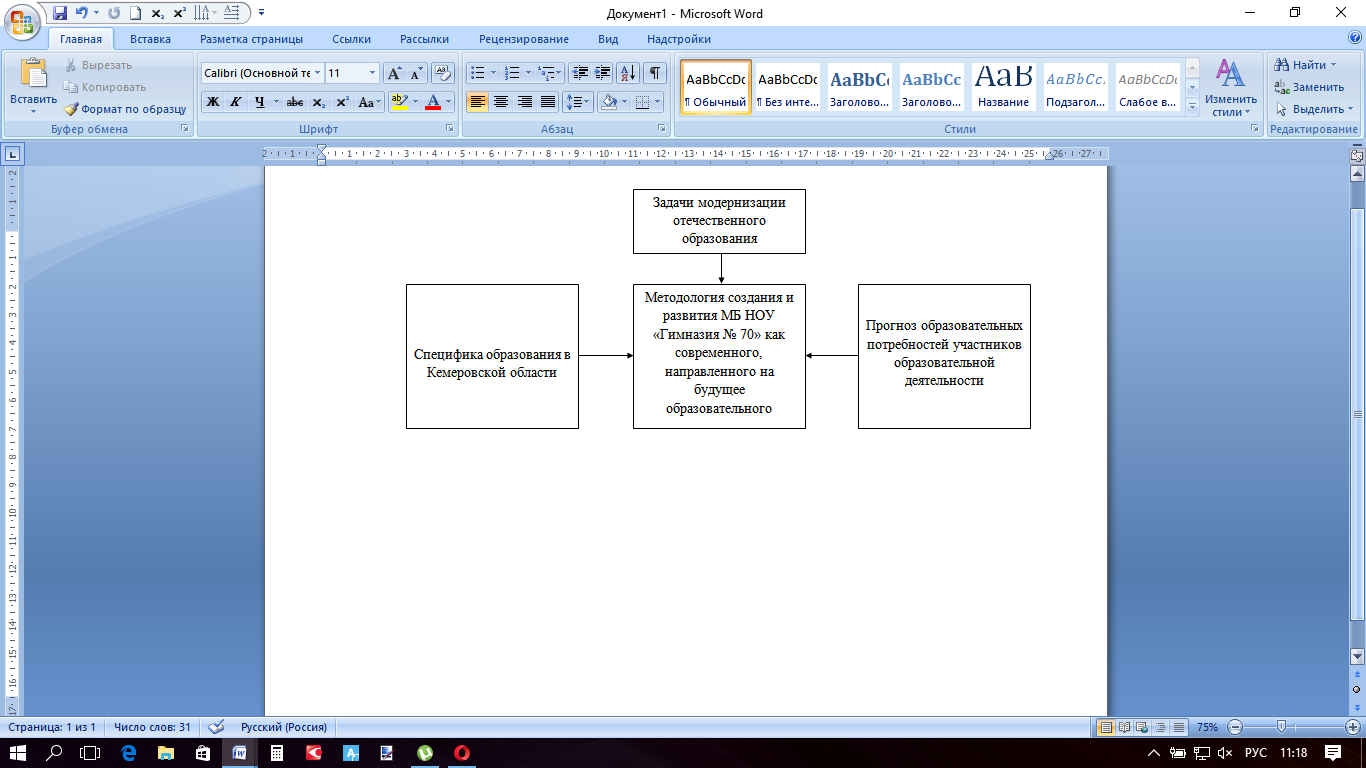 Рисунок 1 - Методология создания и развития МБ НОУ «Гимназия № 70»Как видим, 1) МБ НОУ «Гимназия № 70» как инновационное образовательное учреждение представляет собой площадку реализации федеральных, региональных и муниципальных задач модернизации отечественного образования; 2) МБ НОУ «Гимназия № 70» создается на основе государственного заказа и социального запроса, учитывающих специфику актуального состояния и потенциального развития Кемеровского региона; 3) МБ НОУ «Гимназия № 70» как образовательное учреждение социально-индивидуальной направленности позиционирует периоды становления и последующего развития на основе прогноза образовательных потребностей участников образовательной деятельности.В основу разработки методологии становления и последующего развития МБ НОУ «Гимназия № 70» положена система методологических подходов, позволяющих в комплексе представить образовательное учреждение как инновационную организацию, выделить приоритеты ее развития и спроектировать стратегические задачи деятельности МБ НОУ «Гимназия № 70».Рисунок 2 – Методология создания и последующего развития МБ НОУ «Гимназия № 70»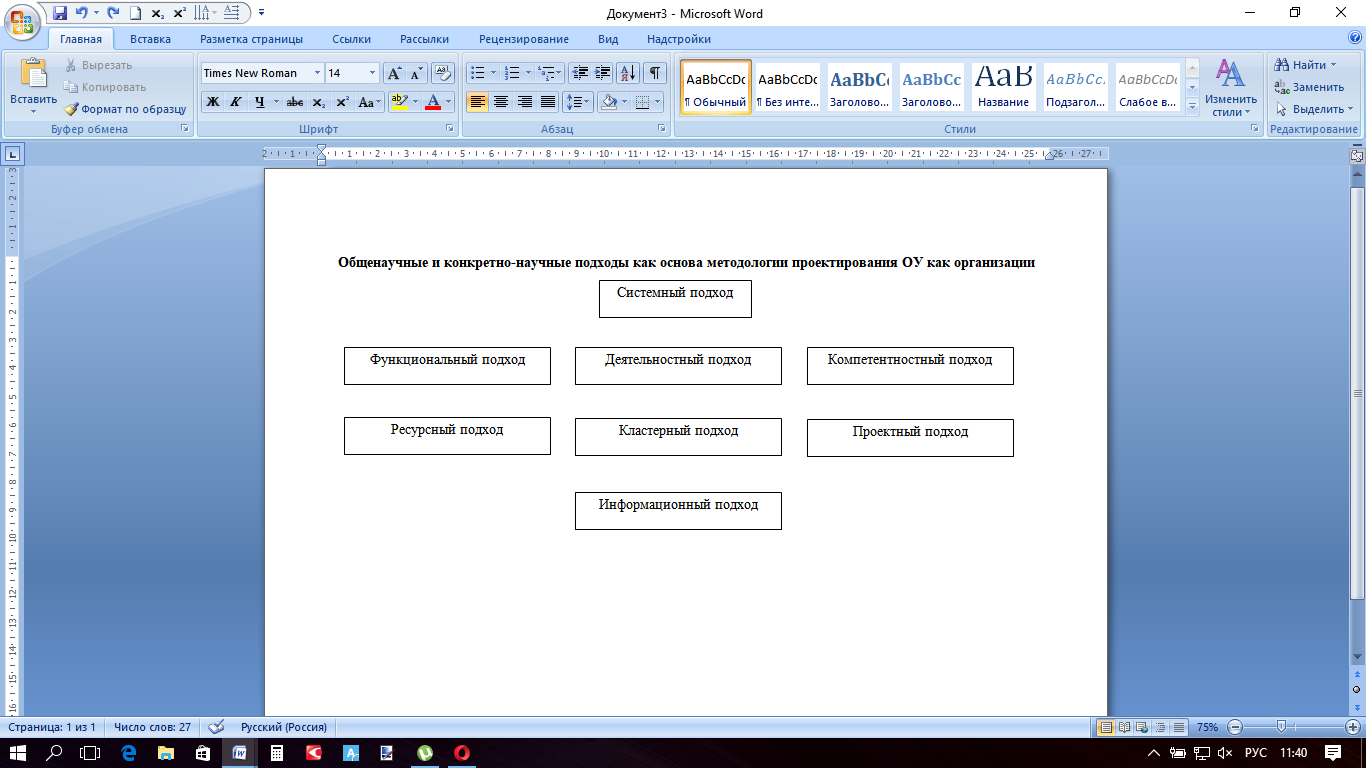 Методология становления и последующего развития МБ НОУ «Гимназия № 70» представлена общенаучным (системным) подходом и взаимосвязанными конкретно-научными подходами, реализующими задачи организационного проектирования в образовательном менеджменте.Системный подходСистемный подход является ведущим методологическим подходом и выступает как основа разработки организационной структуры образовательного учреждения и двух важнейших компонентов организационного проектирования, которыми являются организационно-материальная и организационно-управленческая структуры. 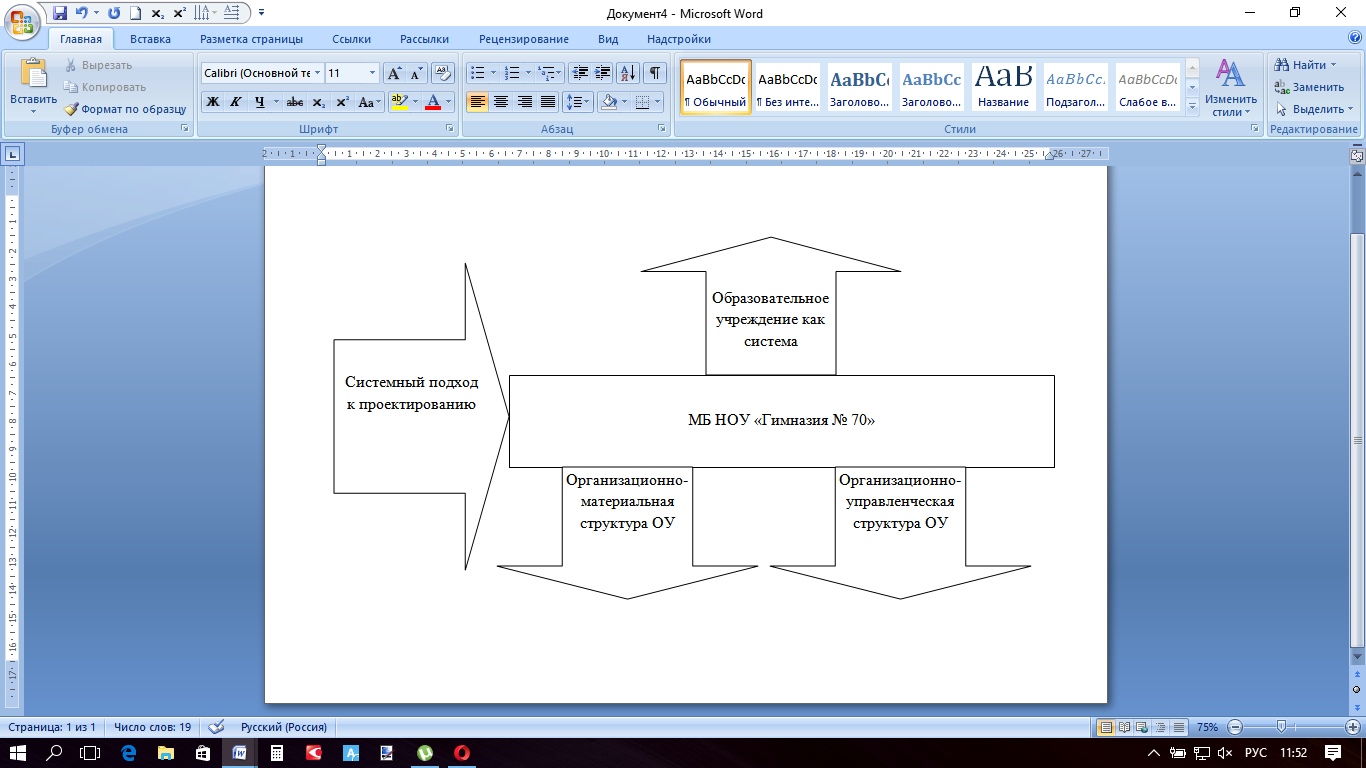 Рисунок 3 – Системный подход к проектированиюВ данном контексте системная методология позволяет решать следующие задачи проектирования:проектирование организационной образовательной структуры МБ НОУ «Гимназия № 70» с учетом поэтапного наполнения;проектирование организационной материальной структуры в проектировании МБ НОУ «Гимназия № 70» на этапе становления и перевода в устойчивое функционирование;проектирование системных принципов управления в проектировании МБ НОУ «Гимназия № 70» и общей структуры управляющей системы, включающей административное, общественно-профессиональное и общественно-государственное управление МБ НОУ «Гимназия № 70».В качестве основы реализации системного подхода к проектированию целостной системы управления образовательного учреждения, учитывая, что речь идет о разработке программы его деятельности в различных условиях от периода становления до достижения состояния устойчивого функционирования с последующим переводом в режим развития используется модель, включающая четыре основных компонента: управляемая и управляющая системы, механизм управления и режим жизнедеятельности учреждения, системообразующим среди которых является компонент режима жизнедеятельности, определяющий специфику управления в различных условиях жизнедеятельности МБ НОУ «Гимназия № 70».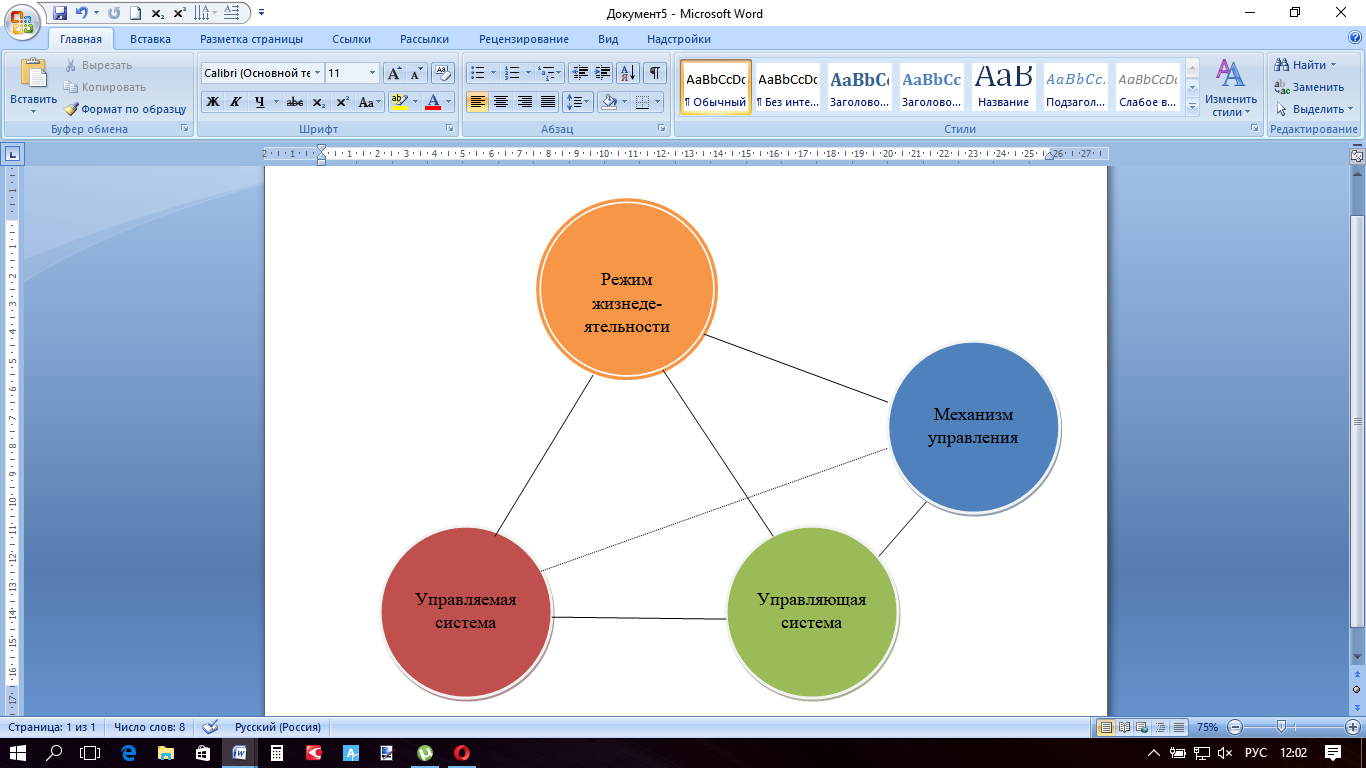 Рисунок 4 – Модель реализации системного подходаВ проектировании управляемой системы выделяются три подсистемы, включающие спецификацию объектов управления в МБ НОУ «Гимназия № 70»:виды деятельности как объекты управления;процессы деятельности как объекты управления;проекты как объекты управления.В проектировании управляющей системы выделяются, как было сказано ранее, три подсистемы, реализующие принципы иерархии, коллегиальности и самоуправления в МБ НОУ «Гимназия № 70»:система	административно-государственного управления;система	общественно-профессионального управления;система общественно-государственного управления.В проектировании механизма управления задействованы три подсистемы, составляющие инструментарий объект-субъектного управления в МБ НОУ «Гимназия № 70», и включающие:цикл управления как совокупность последовательных функций управления, реализуемых в управленческом процессе МБ НОУ «Гимназия № 70»;механизм принятия управленческих решений в МБ НОУ «Гимназия № 70;система мониторинг состояния деятельности МБ НОУ «Гимназия № 70.В проектировании компонента системы, определяющего специфику условий деятельности МБ НОУ «Гимназия № 70» как организации, выделяются три подсистемы:законодательные и нормативно-правовые условия, регламентирующие деятельность МБ НОУ «Гимназия № 70» с учетом федеральных, региональных и муниципальных законодательных актов;регламенты функционирования МБ НОУ «Гимназия № 70» соответствующего типа и вида, что в контексте данного образовательного учреждения рассматривается как регламент деятельности среднего общеобразовательного учреждения с углубленным изучением ряда предметов;специфика условий, связанная с деятельностью МБ НОУ «Гимназия № 70» в различных режимах жизнедеятельности, среди которых выделен режим становления как школы-новостройки, режим перевода в условия функционирования и режим инновационного развития с преимущественным проектным типом управления. 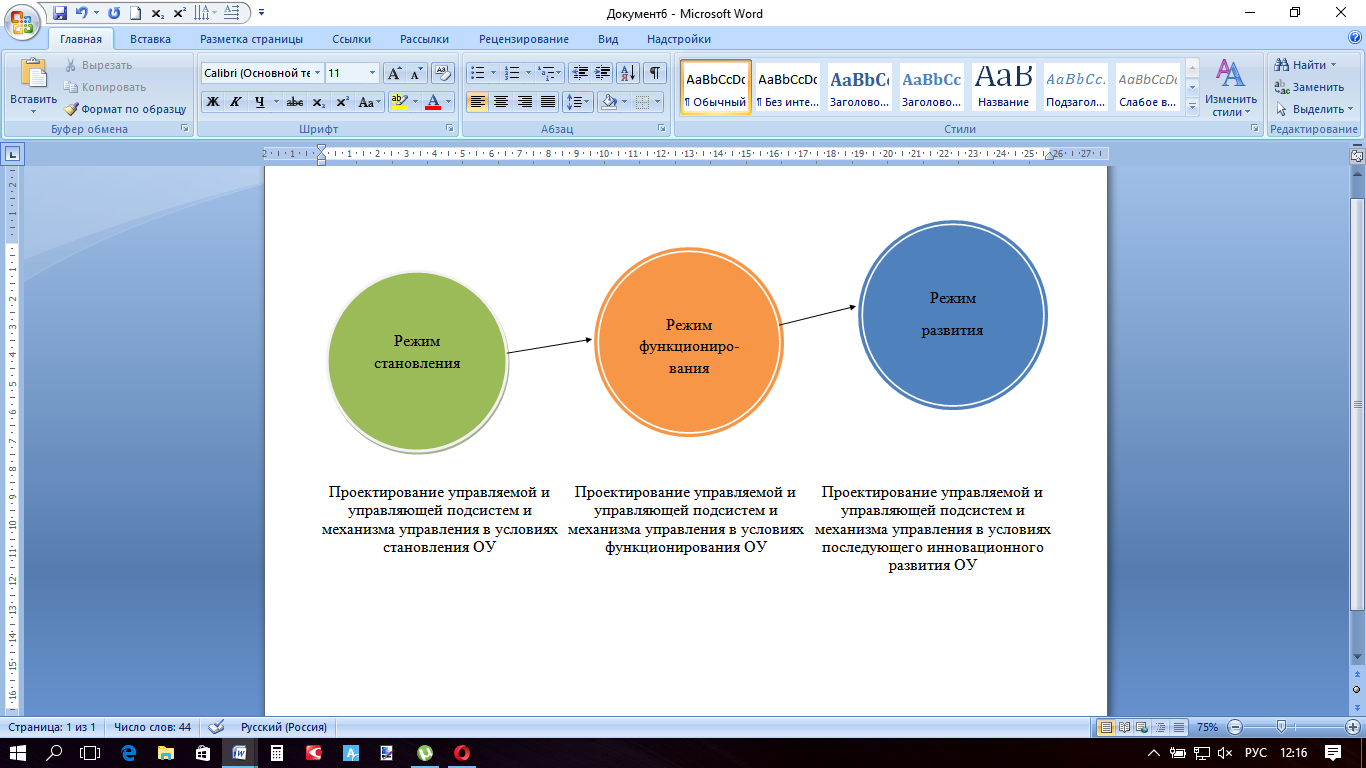 Рисунок 5 – Проектирование системы управления МБ НОУ «Гимназия № 70»Таким образом, при разработке проекта учитывается специфика условий и формируется программа реализации задач управляемой и управляющей систем, и механизма управления как в условиях становления и последующего перевода в режим устойчивого функционирования и в режим инновационного развития.Функциональный подход Функциональный подход рассматривается как методология проектирования образовательного учреждения, реализующего функции социокультурной организации.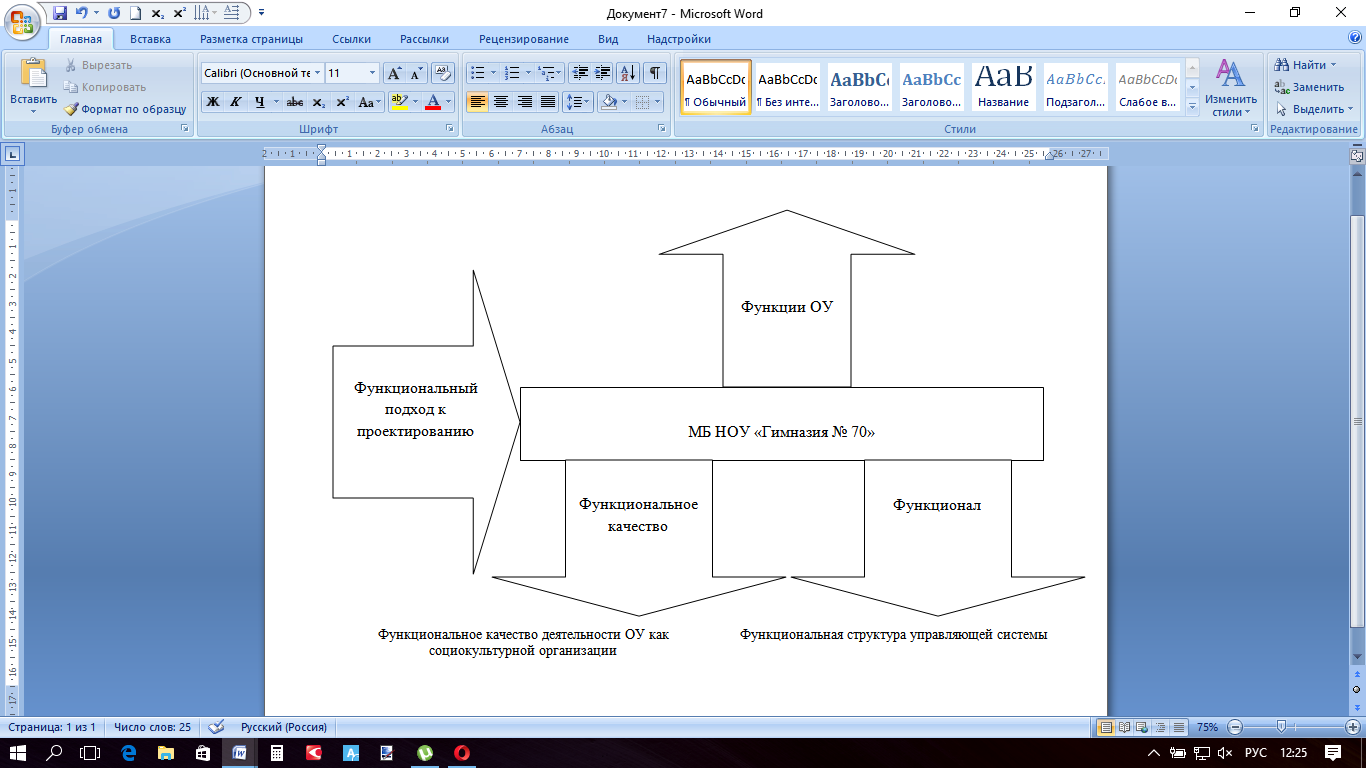 Рисунок 6 – Функциональные направления деятельности МБ НОУ «Гимназия № 70»Задачи, решение которых обеспечивает функциональный подход в проектировании МБ НОУ «Гимназия № 70»:разработку функциональных направлений реализации задач деятельности образовательного учреждения и их позиционирования на социокультурную ситуацию в городе, районе; разработку направлений оценки функционального качества деятельности образовательного учреждения как социокультурной организации и как муниципального образовательного учреждения (социокультурный эффект);разработку функциональной структуры управляющей системы с представлением основы органиграммы управления МБ НОУ «Гимназия № 70».Деятельностный подходДеятельностный подход рассматривается как методология проектирования МБ НОУ «Гимназия № 70» как совокупной деятельности организации.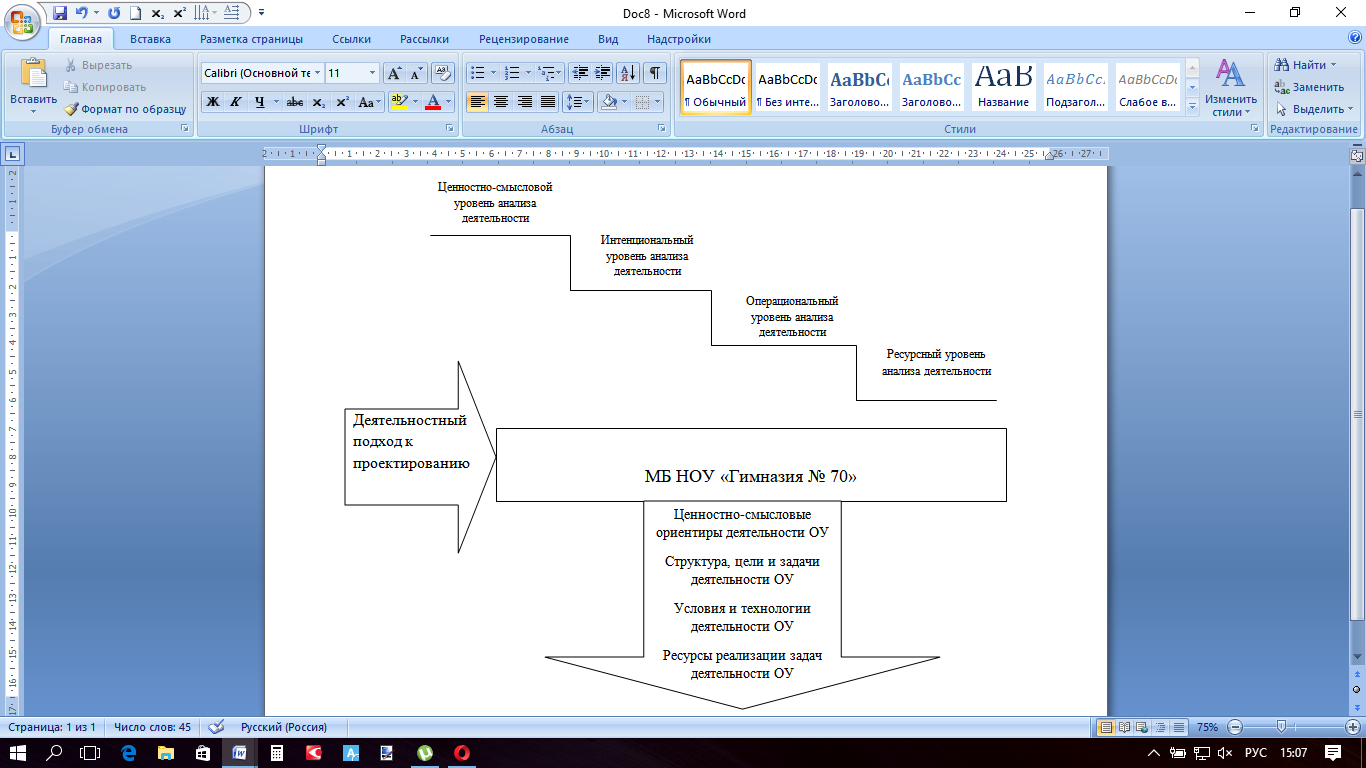 Рисунок 7 – Деятельностный подход к проектированиюЗадачи, решение которых обеспечивает деятельностный подход: проектирование смысловой направленности деятельности МБ НОУ «Гимназия № 70» и выделение ценностных приоритетов организации;разработка направлений деятельностной структуры МБ НОУ «Гимназия № 70» как организации;разработка структуры деятельности и определение области задач в каждом из направлений деятельности МБ НОУ «Гимназия № 70»;разработка условий – основы формирования и деятельности МБ НОУ «Гимназия № 70» как организации;определение наиболее оптимальных и эффективных технологий реализации задач деятельности.Проектный подходПроектный подход рассматривается как ведущая методология организации деятельности МБ НОУ «Гимназия № 70» на этапе становления и последующего инновационного развития.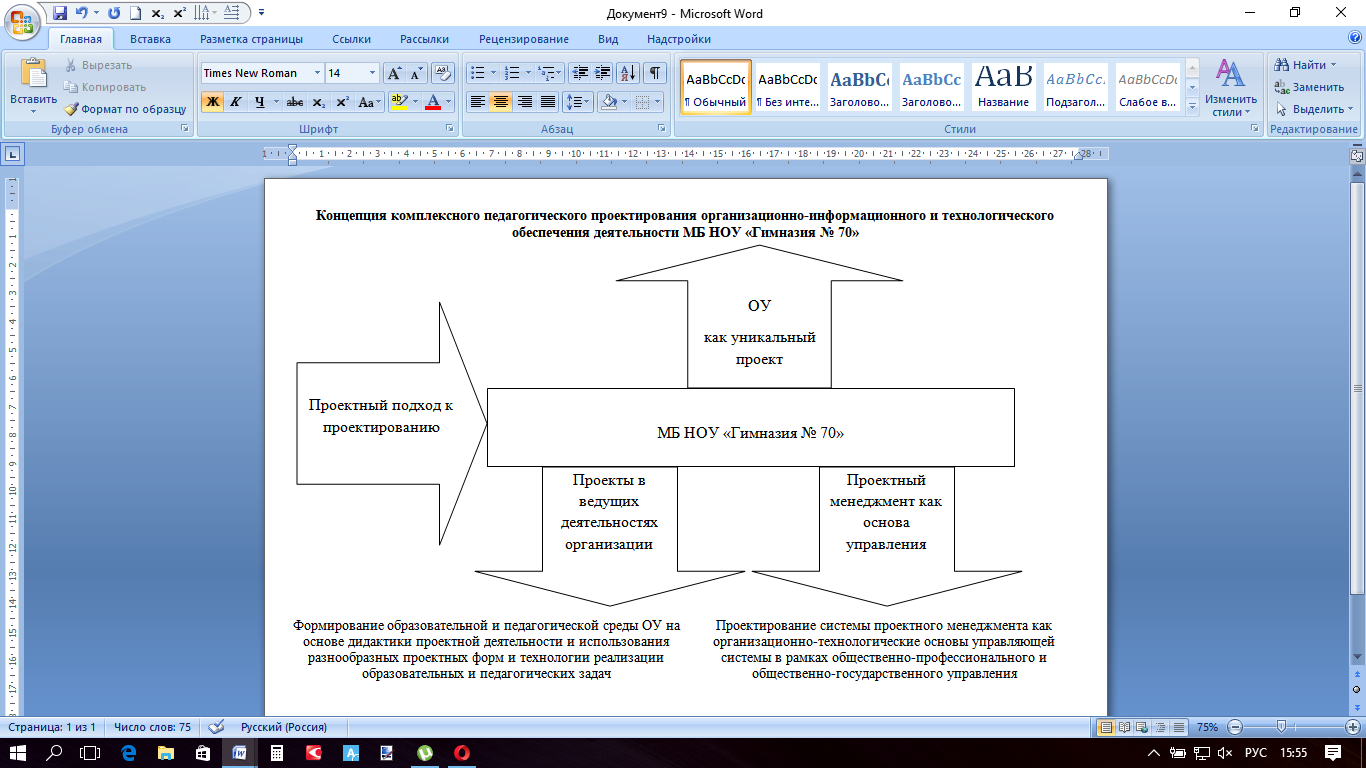 Рисунок 9 - Проектный подход к проектированиюЗадачи, решение которых обеспечивает процессный подход:разработка концепции комплексного педагогического проектирования организационно-информационного и технологического обеспечения деятельности МБ НОУ «Гимназия № 70»;формирование образовательной и педагогической среды МБ НОУ «Гимназия № 70» на основе дидактики проектной деятельности и использования разнообразных проектных форм и технологии реализации образовательных и педагогических задач; проектирование системы проектного менеджмента как организационно-технологической основы управляющей системы в системе общественно-профессионального и общественно-государственного управления.Ресурсный подход Ресурсный подход рассматривается как методология проектирования системы актуального и потенциального обеспечения устойчивого развития МБ НОУ «Гимназия № 70».Задачи, решение которых обеспечивает ресурсный подход: проектирование системы ресурсообеспечения, необходимого для реализации задач устойчивого функционирования деятельности МБ НОУ «Гимназия № 70» и разработки основ процесса управления ресурсами МБ НОУ «Гимназия № 70»;выделение в системе обеспечения комплекса ресурсов инновационного развития МБ НОУ «Гимназия № 70» как основы опережающего управления;разработка подходов к мониторингу рационального использования ресурсов в МБ НОУ «Гимназия № 70».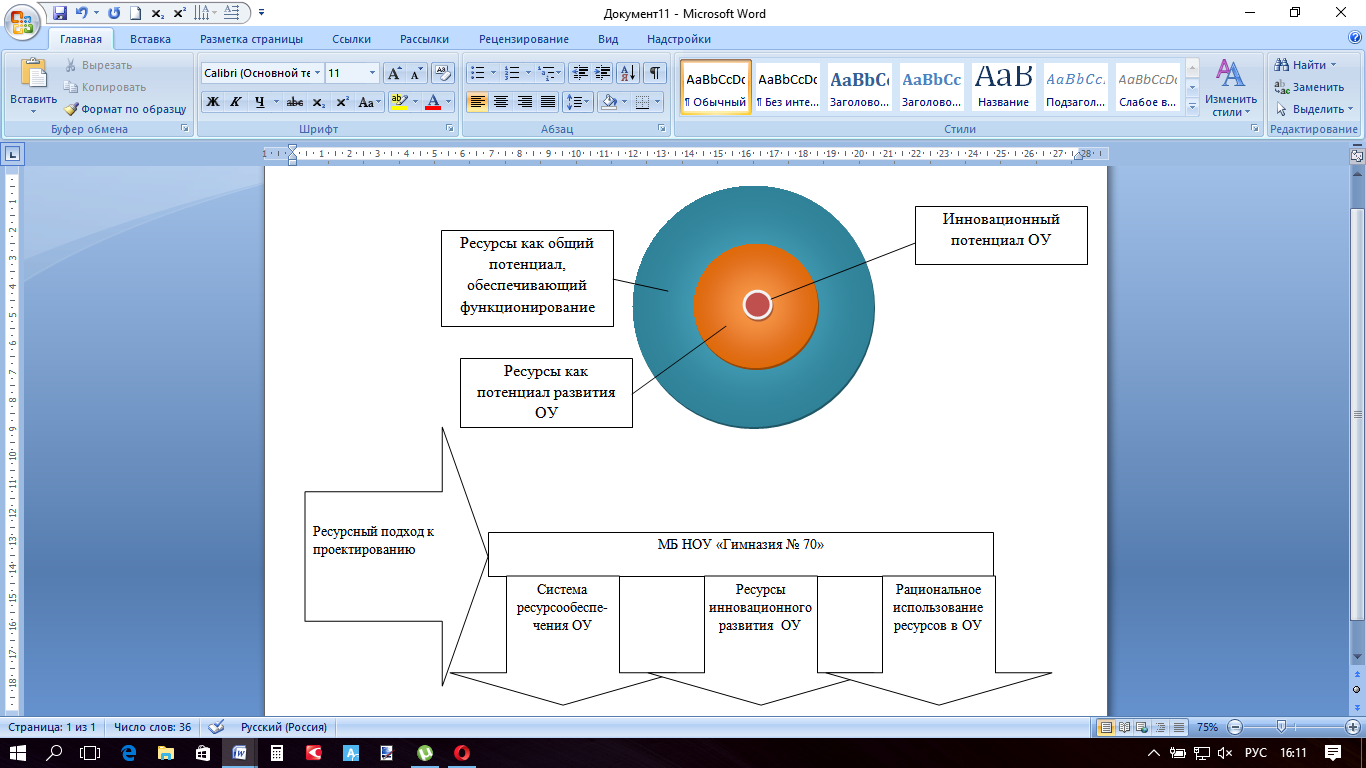 Рисунок 11 - Компетентностный подход к проектированиюКластерный подходКластерный подход рассматривается как методология проектирования модели кооперации деятельности МБ НОУ «Гимназия № 70» с экономическими и социальными организациями г. Новокузнецка для решения задач социокультурной модернизации на уровне района и города.Задачи, решение которых обеспечивает кластерный подход:реализация социального партнерства в формировании социокультурной среды образовательного учреждения, района, города;реализация социального партнерства в формировании образовательного, профессионального и научного потенциала среды образовательного учреждения, микрорайона, района, города;реализация социального и экономического партнерства в формировании деятельностного, инициативного отношения к изменению к среде обитания: образовательному учреждению, району, городу;реализация социального и экономического партнерства в формировании образовательного учреждения как бюджетного  образовательного учреждения, представляющего деловые инициативы решения задач образовательного учреждения, района, города.Информационный подходИнформационный подход рассматривается как методология, обеспечивающая создание концептуальных мостов между техническими, психологическими и социогуманитарными исследованиями. Ведущим принципом информационного подхода является разработка коммуникаций между основными подходами, обеспечивающими основу смысловых и информационно-когнитивных связей проектирования МБ НОУ «Гимназия № 70» как социокультурной организации. Информационный подход рассматривается как ведущая методология конструирования, проектирования, передачи и хранения информации в информационной среде МБ НОУ «Гимназия № 70».Задачи, решение которых обеспечивает информационный подход в проектировании МБ НОУ «Гимназия № 70»:проектирование коммуникационных связей между элементами МБ НОУ «Гимназия № 70»как организации и информационно-коммуникативных связей в управляющей и управляемых системах МБ НОУ «Гимназия № 70»;формирование информационно-аналитического комплекса системного мониторинга деятельности МБ НОУ «Гимназия № 70»;создание системы информационных технологий, обеспечивающих комплекс образовательной, педагогической, производственной (обеспечивающей) и управленческой деятельностей в МБ НОУ «Гимназия № 70».Обозначенная совокупность методологических подходов реализуется с учетом специфики Кемеровского региона, актуального состояния и потенциальных задач развития территории, являющихся базовым условием как обстоятельством разработки программы становления и развития МБ НОУ «Гимназия № 70».Анализ социокультурной ситуации и потребностей среды, в которой будет действовать и развиваться образовательная системаПредставляя анализ социокультурной ситуации и потребностей среды, в которой будет действовать и развиваться образовательная система МБ НОУ «Гимназия № 70», выделяются области актуальных проблем и потенциальных потребностей.Таблица 1Анализ социокультурной ситуации и потребностей среды, в которой будет действовать и развиваться образовательная система МБ НОУ «Гимназия № 70»К актуальным проблемам, которые выделены в проекте комплексной программы социально-экономического развития города Новокузнецка относятся:проблемы демографической ситуации и кадрового потенциала (отрицательный естественный прирост населения, сокращение численности населения моложе трудоспособного возраста, старение населения (повышение среднего возраста), дефицит кадров рабочих профессий, несоответствие структуры спроса и предложения на рынке труда);проблемы формирования производственного потенциала (монопрофильность экономики города, зависимость от ситуации на рынке металлов, сырьевая направленность экономики города, производство продукции с низкой добавленной стоимостью, в результате активной хозяйственной деятельности возможны техногенные аварии и катастрофы, которые могут привести к загрязнению водоемов и территории (экологическим бедствиям) и т.д.);проблемы научного и образовательного потенциала (устаревший парк учебной техники и материально-технического обеспечения образовательного процесса в целом, недостаточность развития системы повышения квалификации педагогов, слабая охваченность системой профессионального образования людей с ограниченными возможностями в физическом и умственном развитии, трудных подростков, отток квалифицированных кадров из сферы образования в другие деятельности и т.д.);проблемы развития предпринимательства и торговли,  низкий объем присутствия предприятий малого и среднего бизнеса в производственной структуре экономики города, низкое внедрение инновационных технологий на предприятиях города и т.д.).Решение обозначенных проблем актуализировано на основе формирования потребностей г. Новокузнецка с потенциалом крупного промышленного центра с высоким экспортным потенциалом, диверсифицированной экономикой, где наряду с ведущими отраслями - металлургической и угольной, основанными на наукоемких и ресурсосберегающих технологиях, ускоренно развиваются машиностроение, производство строительных материалов и конструкций, переработка техногенных отходов.В этой связи в г. Новокузнецке проектируется формирование 4-х кластеров экономического развития:-металлургический кластер;-кластер жилищного строительства и производства строительных материалов;-кластер предприятий по переработке техногенных отходов;-кластер предприятий сферы услуг.Потребности социокультурного развития формируются в задачах преемственности и инноватики: от традиций 400-летней истории – к инновациям социальной активности и ответственности горожан. К 2025 году город Новокузнецк должен стать образовательным, культурным, научным и транспортным центром юга Кузбасса, российским медицинским центром, городом с высоким уровнем экологической безопасности, развитой средой обитания, растущим населением, развитым сектором услуг, высоким уровнем качества жизни населения.С позиций социокультурных задач развития Новокузнецка город позиционируется как «точка сборки» сообщества, решающего задачи жизнедеятельности и развития, донор интеллекта, лидерства, деловой активности и ответственности к среде обитания, культурная столица Юга Кузбасса.Рассматривая МБ НОУ «Гимназия № 70» как активного участника решения задач экономической модернизации и социокультурного развития города Новокузнецка, выделяются направления, в решении которых МБ НОУ «Гимназия № 70»сможет обеспечить свою включенность в процесс реализации комплексной программы социально-экономического развития города Новокузнецка.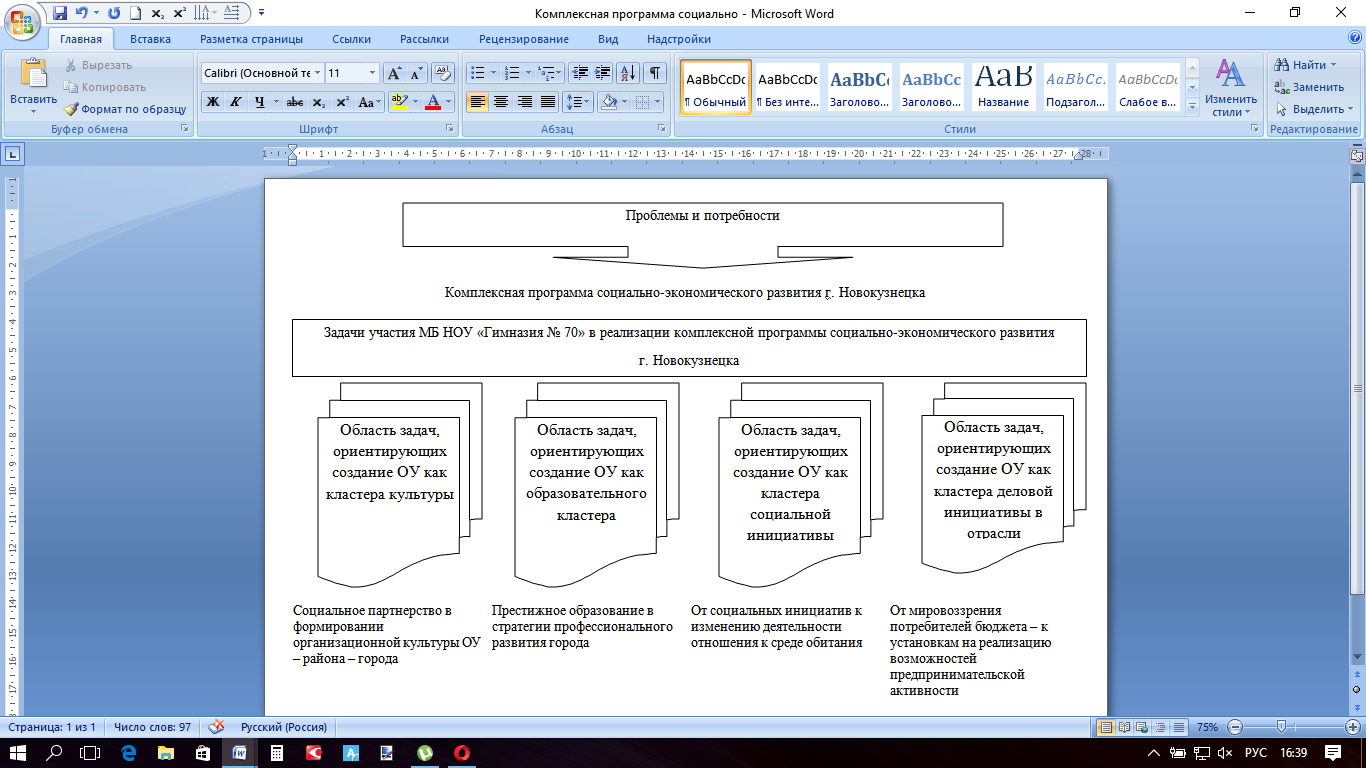 Рисунок 12 - Задачи участия МБ НОУ «Гимназия № 70» в реализации комплексной программы социально-экономического развития города НовокузнецкаНа основе принципа, позволяющего от проблем и потребностей среды образовательного учреждения перейти к проектированию задач образовательного учреждения, в решении которых МБ НОУ «Гимназия № 70» участвует как социальный партнер процесса экономической и социокультурной модернизации г. Новокузнецка, выделяются четыре области задач ориентирующей направленности деятельности МБ НОУ «Гимназия № 70», реализуемые с позиций кластерного подхода.Рассматривая кластеры, согласно пониманию создателя этого термина М. Портера, как «двигатели продуктивности», представляется возможным выделить направления кластерных образований, в которых реализует миссию инициатора и координатора ведущих инициатив в области социокультурного развития не только на уровне самого образовательного учреждения, но и на уровне района и города.Позиционируя МБ НОУ «ГИМНАЗИЯ № 70»как образовательное учреждение, реализующее задачи социокультурного развития и формирования культуры среды самого учреждения и микрорайона, и оказывающих влияние на культуру района и города, представляется необходимым выделить область задач, ориентирующих на создание МБ НОУ «Гимназия № 70»как кластера культуры. Реализация этих задач будет направлена на создание атмосферы социального партнерства в формировании имиджа Новокузнецка как культурной столицы Юга Кузбасса.МБ НОУ «Гимназия № 70», являясь образовательным учреждением, реализующим задачи обучения и социализации детей, их профориентационного развития, в качестве социальной и профессиональной инициативы выступает как образовательный кластер, где аккумулируются возможности образования жителей микрорайона и района в области освоения новейших информационных технологий, а также осуществляется подготовка преподавателей и руководителей МБ НОУ «Гимназия № 70»в вопросах формирования информационной среды и технологий образовательных учреждений. В рамках реализации задач данного кластера МБ НОУ «Гимназия № 70»реализует свои возможности как ресурсный центр микрорайона, района и города Новокузнецка.МБ НОУ «Гимназия № 70», реализуя социально-воспитательные задачи образовательной деятельности на основе компетентностного подхода, формируя деятельностную активную позицию обучающихся, выступает как организатор и координатор кластера социальных инициатив, участвуя в совместной деятельности с жителями микрорайона и района, направленной на преобразование среды обитания и выступая, таким образом, как «точка сборки» сообщества, решающего задачи жизнедеятельности и развития образовательного учреждения, микрорайона и района.МБ НОУ «Гимназия № 70», являясь бюджетным  образовательным учреждением, используя преимущества данной организационно-правовой формы, выступает как инициатор и координатор кластера деловой инициативы, направленной на решение одной из серьезных мотивационных задач в образовательном менеджменте. Речь идет о смене превалирующего мировоззрения большинства участников управления образовательных учреждений, как только потребителей бюджета, на установки по реализации возможностей предпринимательской активности и развитию предпринимательской некоммерческой деятельности, реализующей не только функцию дополнительного финансирования МБ НОУ «Гимназия № 70»к бюджетным ассигнованиям, но и развивающей деловую инициативу в области организации образовательных услуг.Представленные методологические подходы позволяют обеспечить комплексный характер проектирования МБ НОУ «Гимназия № 70»как организации, ведущей деятельностью которой является образовательная деятельность.Вместе с тем, отсутствие какого-либо подхода в комплексном проектировании МБ НОУ «Гимназия № 70»представляет собой область потенциального риска недостаточного определения не только образа будущего учреждения, но и системы организации его деятельности, представленной в перспективе процессов развития от периода становления. Недостаточность использования ресурсного подхода ограничивают возможность оперативного и тактического реагирования на проблемы, возникающие в период становления и дальнейшего функционирования, а также создает риск неполной реализации стратегии образовательного учреждения. Недостаточность использования компетентностного подхода, который, с одной стороны, выступает как возможность реализации задач управления качеством деятельности МБ НОУ «Гимназия № 70», с другой стороны, проявляет себя как основа опережающего управления знаниями организации, создает область рисков в обеспечении задач создания образовательного учреждения, отвечающего государственному заказу и социальным запросам.Еще одним риском недостаточности использования представленных подходов является сужение информационного подхода до понимания его как основных направлений информатизации образовательного учреждения. Данный контекст является составляющей технологией комплексной организации деятельности МБ НОУ «Гимназия № 70», оказывающей существенное влияние на эффективность образовательной, педагогической, производственной (обеспечивающей) и управленческой деятельности. Вместе с тем, МБ НОУ «Гимназия № 70» проектируется как социокультурная организация, не только реализующая свои задачи в информационном обществе, но и влияющая на развитие информационной составляющей социального взаимодействия. Этот контекст позволяет рассматривать информационную среду МБ НОУ «Гимназия № 70» и информационные технологии, которые будут реализовываться в деятельности МБ НОУ «Гимназия № 70», как смысловое проектирование коммуникаций участников совместной деятельности в социокультурном пространстве.На основе представленных подходов сформирована Концепция МБ НОУ «Гимназия № 70» как детализированного образа будущего создаваемой школы и определены подходы к оценке социокультурного эффекта реализации проекта данного МБ НОУ «Гимназия № 70» в регионе и стране.2. КОНЦЕПЦИЯ ОБРАЗОВАТЕЛЬНОГО УЧРЕЖДЕНИЯВ данном разделе представлена концепция образовательного учреждения как детализированный образ будущего создаваемой школы и подходы к оценке социокультурного эффекта реализации проекта данного образовательного учреждения в регионе и стране.Детализированный образ будущего создаваемого образовательного учреждения МБ НОУ «Гимназия № 70» отражает организационные, мотивационные, методические, информационные, правовые, финансовые и эргономические основы формирования МБ НОУ «ГИМНАЗИЯ № 70»как социокультурной организации.Организационные основы школыВ основу организационной структуры образовательного учреждения положена типовая конструкция средней общеобразовательной школы, реализующей задачи трех уровней среднего образования: начальная ступень, средняя ступень, старшая ступень.Проектирование направленности образования МБ НОУ «Гимназия № 70» с учетом наиболее успешного опыта реализации задач профильного обучения позволяет представить следующую организационную структуру образовательного учреждения:Представленная на нижеследующем рисунке организационная структура позволяет, с одной стороны, сохранять преемственность традиционно существующих ступеней обучения, с другой стороны, реализовывать задачи модернизации образования, представленные в Федеральном государственном образовательном стандарте (ФГОС) и связанные с универсальными подходами к организации учебной деятельности и выбором специализации обучения в старшей школе.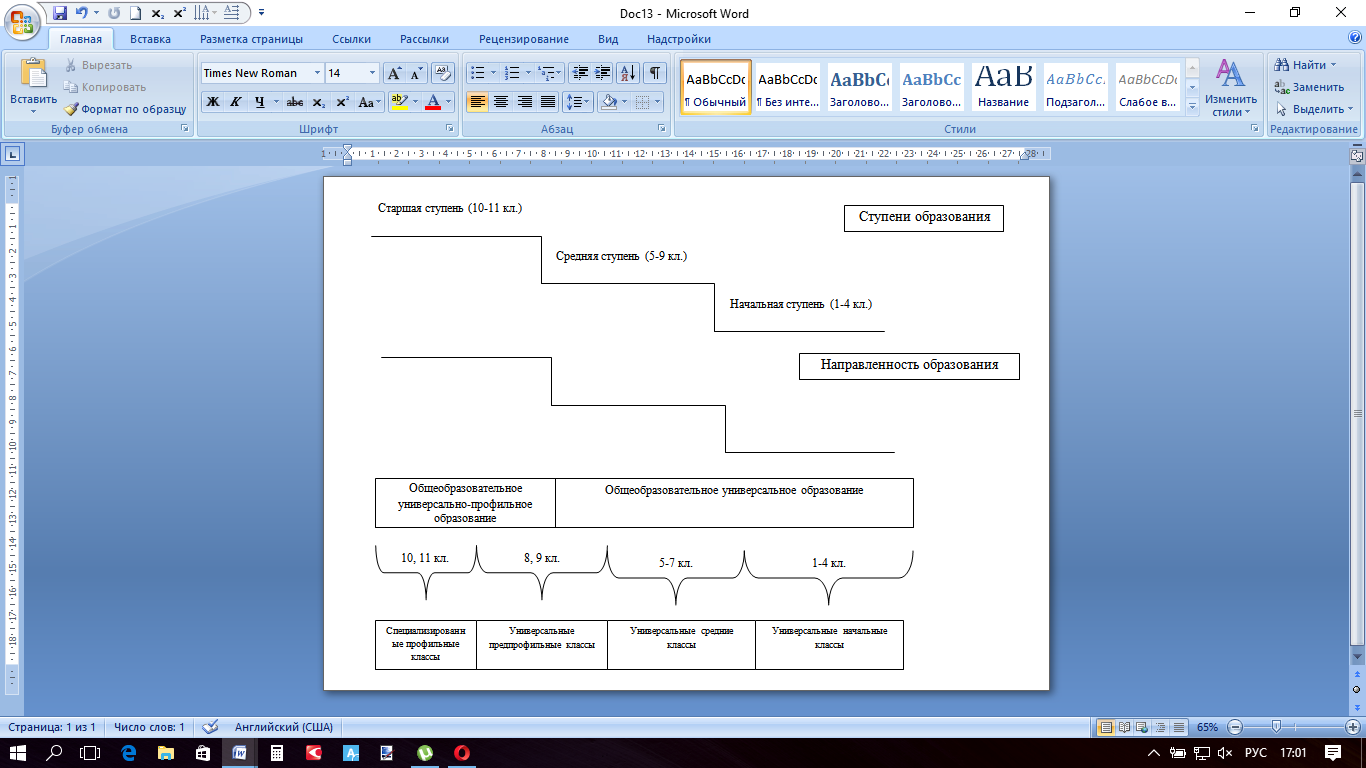 Рисунок 15 - Проектирование организационной образовательной структуры МБ НОУ «Гимназия № 70»Принципиальная новизна в сравнении с традиционной структурой образовательного учреждения, реализующего образовательные программы среднего полного образования, заключается в выделении на уровне средней ступени обучения переходного подуровня, представляющего возрастные параллели 8-9 классов. Специфика выделения данной организационной структурой связана с необходимостью фиксирования в Образовательной программе МБ НОУ «Гимназия № 70» последовательной смены универсальных ориентиров направленности обучения на специальные и формирования осознанной готовности к выбору профиля обучения в старшей школе. Двухлетний период преемственности универсального и профильного образования, а в данной конструкции как предпрофильной подготовки обучающихся позволяет уменьшить риски от немотивированного выбора профильных предметов обучения.Проектирование организационной образовательной структуры МБ НОУ «Гимназия № 70» осуществляется с учетом поэтапного формирования контингента школы.В процессе разработки организационной образовательной структуры МБ НОУ «Гимназия № 70» представлены из следующих расчетов наполнения школы: ниже нормы (400-600 учащихся), в соответствии с нормой (800-900) и выше нормы (1000-1200).В соответствии с заданными требованиями составлены варианты выхода МБ НОУ «Гимназия № 70» на проектную мощность наполняемости (норма 800-900 обучающихся).Комплектование МБ НОУ «Гимназия № 70» может осуществляться, исходя из различных показателей наполняемости классов (25, 27 и 30 человек в классе).В представленных схемах показан расчет наполняемости в зависимости от количества обучающихся в классах при средних показателях.Таблица 2Наполняемость МБ НОУ «Гимназия № 70» в пределах нормы (800-900 чел.) при количестве детей в классе 25 чел.Таблица 3Наполняемость МБ НОУ «Гимназия № 70» в границах нормы (800-900 чел.) при количестве детей в классе 27 чел.Таблица 4Наполняемость МБ НОУ «Гимназия № 70» с превышением нормы (800-900 чел.) при количестве детей в классе 30 чел.Таким образом, проектирование средней наполняемости классов в МБ НОУ «Гимназия № 70» г. Новокузнецка определяется, исходя из показателей 25-27 человек в классе.В соответствии с временным форматом перехода от режима становления к режиму устойчивого функционирования представлены 2 варианта формирования наполнения организационной образовательной структуры.Проектирование выхода МБ НОУ «ГИМНАЗИЯ № 70» на проектную мощность в соответствии с нормой (800-900 обучающихся)Вариант 1: c учетом фактических данных на момент ввода школы в действие и дальнейшей реализации складывающейся организационной структуры ОУ выход на проектную мощность будет обеспечен к 2020 году.Положительные аспекты представленного варианта заключаются в достаточно быстром выходе на плановую мощность.Риски данного варианта связаны с резким превышением плановой мощности к 2018-му и последующим годам.Вариант 2: c учетом фактических данных на момент ввода школы в действие и дальнейшей корректировкой организационной структуры ОУ выход на проектную мощность будет обеспечен к 2020 году.Риски данного варианта связаны не только с превышением плановой мощности к 2019-му и последующим годам. Резкий переход от комплектования с 5-ти классов до 3-х классов в параллели при первых трех годах устойчивого приема в 1-ые классы может вызвать недовольство жителей микрорайона.Вариант 3: с учетом фактических данных на момент ввода школы в действие и дальнейшим фиксированием организационной структуры ОУ выход на проектную мощность будет обеспечен к 2020 году, с достижением и сохранением плановых показателей.Данный вариант является оптимальным не только по выполнению требований достижения плановых показателей и их устойчивого обеспечения. Мотивационные основы МБ НОУ «Гимназия № 70»В контексте представленного деятельностного подхода, мотивационные основы образовательного учреждения могут быть представлены в трех аспектах их реализации:мотивационные основы как ценностно-смысловые ориентиры МБ НОУ «Гимназия № 70»;мотивационные основы как условия формирования мотивационной и мотивирующей среды развития МБ НОУ «Гимназия № 70» как социокультурной организации;мотивационные основы как формирование МБ НОУ «Гимназия № 70».Ценностно-смысловые ориентиры деятельности школыВ контексте выбора ценностно-смысловых ориентиров деятельности МБ НОУ «Гимназия № 70» проектируется как образовательное учреждение, способное использовать новейшие и опережающие подходы к выполнению миссии образовательного учреждения: образованность, компетентность и просвещенность, рассматриваемые как важнейшие ориентиры в процессе становления и развития личности ребенка в школьном периоде детства, обеспечивающие его активную социализацию в обществе и направленные на качественное изменение социальной действительности.Выбор представленной миссии МБ НОУ «Гимназия № 70»означает, что смысловые ориентиры деятельности формируют ценностные ориентиры формирования образовательной стратегии и организационной культуры образовательного учреждения и влияют на социокультурное окружение.Представление ориентиров ценностно-смысловой ориентации МБ НОУ «Гимназия № 70» в комплексе означает, что именно в их синергичном взаимодействии будет заключаться идеал деятельности школы. Выпускник МБ НОУ «Гимназия № 70» должен стать не только образованным (знающим, обладающим современными способами получения знаний, в том предметных и социальных знаний), но и компетентным, т.е. способным использовать эти знания в результативном и эффективном решении различных задач деятельности (от типичных до вероятностных).Как следует из схемы, принципиальным отличием ценностно- смысловой ориентации МБ НОУ «Гимназия № 70» в области идеала деятельности является включение компонента «просвещенность», представляющего собой не только преемственность с традициями и культурой Отечества, но и выделения в качестве приоритетов таких «подзабытых» ныне ценностей, как «честь», «долг гражданина Отечества», «достоинство», «доблесть». К образованности, как отдельному элементу выделенной нами совокупности ценностных ориентиров, мы относим такую направленность образования, которая связана с тем, что и как человек осваивает, развиваясь в процессе обучения и воспитания, самообучения и самовоспитания: предметные знания и социально-культурные нормы и образцы поведения и взаимодействия, и собственно образованность выступает как мера этой освоенности.Рассматривая компетентность как проявленные в деятельности знания, умения, опыт, способности, и обозначая ее как динамическую характеристику, представляющую «точку пересечения задачи со способностями человека» (К. Экк), мы ориентируем деятельность МБ НОУ «Гимназия № 70»на формирование не только личностной и деятельной компетентности, но и способствуем развитию самого образовательного учреждения как компетентной организации, т.е. организации, способной отвечать на вызовы современности и решать сложные социокультурные задачи.Идеал выпускника МБ НОУ «Гимназия № 70» - компетентностно-образованная личность. Это не только личность, способная к постановке и решению задач различного характера в разнообразных видах деятельности,обладающая для этого необходимыми знаниями, умениями и опытом, в том числе опытом социального взаимодействия в процессе совместной деятельности, но в процессе освоения новых знаний и компетенций через рефлексию своих способностей, рефлексию своих знаний и развитие способностей к личностной и коллективной рефлексии.«Просвещение – свет науки и разума, согреваемый чистой нравственностью; развитие умственных и нравственных сил человека; научное образование, при ясном сознании долга своего и цели жизни».Именно просвещенность, выступая как ценностный ориентир образования, устанавливает приоритеты нравственного начала, закладывающие основы развития гуманной личности, гуманного цивилизованного общества и гуманно устроенного государства.Поэтому возникает насущная потребность в выделении идеалов просвещенности, представляющих собой понимание и осознание человеком себя как личности с определенным мировоззрением и мировосприятием, с нравственными представлениями «об истине, доблести и долге», о чести и совести; понимания и осознания человеком ценности жизни других людей и их права формировать свое мировоззрение, право делать свой самостоятельный нравственный выбор. Речь идет о просвещенности в значении «Особенность человека – разумность в отношении к природе и в гуманном отношении к обществу, т. е. осознанная готовность заботиться не только о себе, но и о других. На гуманизме, на искусстве достойного общения между равными держится все общество. Не случайно потом на основе этого – в конечном счете бытового – понятия развилось такое возвышенное понятие, как «гуманизм»» (М. Л. Гаспаров).Просвещенный человек сегодня, это не только человек «образованный, книжный и читающий» (о чем нельзя забывать педагогам и родителям, заботящимся о просвещении детей), просвещенный человек:кото китатМоз:развивающий способность и стремящийся к пониманию других (понимание, способность к пониманию);осознающий и направляющий рефлексию на осознание своей миссии, роли, жизненных целей и задач деятельности во благо других - «служение» как этические и нравственные установки деятельности во благо общества;развивающий способность к самокритике и конструктивной критике действий других.Разрабатывая ценностные ориентиры деятельности МБ НОУ «Гимназия № 70» необходимо реально представлять риски, которые возможны, если данные приоритеты не реализуют миссию образовательного учреждения в комплексе.Риск 1: делая ставку только на знание, возникает риск формирования проблемы выпускника как «образованного, но некомпетентного»: знания есть, но не развиваются способности использовать их в решении актуальных, нестандартных, нетиповых задач. Психологи называют эту проблему «выученная беспомощность».Риск 2: делая ставку только на знание без опоры на нравственные основы, возникает риск формирования проблемы выпускника как «образованного, но Непросвещенного, когда происходит «развитие интеллекта при обнищании души», обладает знаниецентризм, но не развивается социальная эмпатия, культура достоинства и культура жизни в социальном пространстве.Риск 3: делая ставку только на компетентность, возникает риск формирования проблемы выпускника как «компетентного, но Непросвещенного», способного решать актуальные, нестандартные, нетиповые задачи, но не задумывающегося о моральных, нравственных последствиях для своих близких, окружения, общества, государства.На основе ориентиров образованности, компетентности и просвещенности формируется смысловая деятельностная направленность МБ НОУ «Гимназия № 70» как школы выбора поскольку ценностью обладает лишь выбор образованного, компетентного и просвещенного человека. Это выбор не только сознательный, но и осознанный.Вместе с тем, такая смысловая ориентация МБ НОУ «Гимназия № 70» как школы выбора, формирует деятельностную позицию образовательного учреждения, в котором для обучающихся должен существовать реальный, а не формальный выбор видов деятельности, и в которой этот выбор осуществляется не спонтанно, а осознанно, и следовательно, технологиям, способам и методам выбора необходимо обучать в системе универсальных приемов учебной и социальной деятельности.Таким образом, МБ НОУ «Гимназия № 70» - это школа выбора: школа, где есть выбор, и школа, где учат выбирать.Мотивационные основы как условия формирования мотивационной и мотивирующей среды развития школыМотивационные основы как условия формирования мотивационной и мотивирующей среды развития МБ НОУ «Гимназия № 70» на этапе становления образовательного учреждения позволяют сформировать стратегические ориентиры деятельности МБ НОУ «Гимназия № 70» в области образовательной политики школы:создание в МБ НОУ «Гимназия № 70» мотивирующей среды образовательной деятельности, актуализирующей потребность обучающихся в образовании и самообразовании;создание в МБ НОУ «Гимназия № 70» среды компетентностно-проявляющей деятельности, актуализирующей потребность обучающихся и педагогов в решении актуальных, сложных и нестандартных задач деятельности в условиях неопределенности;создание в МБ НОУ «Гимназия № 70» просвещенной среды взаимодействия и партнерства, основанной на толерантности, уважении, чести и достоинстве личности, проявлении заботы и ответственности за состояние дел в школе, в микрорайоне, в районе, городе, регионе, стране и мире;создание МБ НОУ «Гимназия № 70» как социокультурного кластера, объединяющего усилия администрации, педагогов, обучающихся, родителей обучающихся, жителей микрорайона и района на создание условий для успешного развития и процветания городаВместе с тем, мотивационные условия в МБ НОУ «Гимназия № 70» будут представлять собой совокупность следующих обязательных компонентов, реализация которых в деятельности позволит создать основу мотивационной среды.К таким компонентам будут отнесены: условия коммуникации и интеракции;условия организации ориентировочной основы совместных действий участников образовательного, педагогического, производственного (вспомогательного) и управленческого процессов; условия рефлексии и самооценки.Под коммуникативными условиями понимается весь арсенал психолого-педагогических технологий общения, основанных на собственно коммуникации, интеракции и социальной перцепции. В технологическом аспекте эти условия раскрываются через обеспечение каналов информирования, обмен информацией (прямая и обратная связь) и интерактивность информации, которая, в свою очередь, через компонент согласование планов действия сторон обеспечивает связь с организацией ориентировочной основы совместных действий, а через рефлексию обеспечивает «анализ вкладов» участников совместной деятельности и формирует условия целеполагания, рефлексии и самооценивания, что является основой деятельности достижений.Условия будут «срабатывать», если они в комплексе с ресурсами будут обеспечивать мотивационные основы деятельности.Мотивационные основы как формирование мотивационных ресурсов деятельности МБ НОУ «ГИМНАЗИЯ № 70»Основными компонентами мотивационных ресурсов МБ НОУ «Гимназия № 70» являются интересы, потребности трех сообществ: педагогического, ученического и родительского.В качестве основополагающей позиции при формировании мотивационных ресурсов МБ НОУ «Гимназия № 70»принимается «постулат», определяющий изначальную разность и разнонаправленность интересов и потребностей педагогического, ученического и родительского сообществ. Поэтому сразу на этапе становления МБ НОУ «Гимназия № 70» ставится задача снижения рисков, связанных с развитием конфликтов в областях соприкосновения интересов педагогического, ученического и родительского сообществ и внутри них.Решение этой задачи обеспечивается комплексом мер, направленных на создание мотивационных условий установления и поддержки баланса интересов педагогического, ученического и родительского сообществ МБ НОУ «Гимназия № 70».Процесс установления и поддержки баланса интересов будет устойчивым, если в представленных на схеме областях потенциальных конфликтов, связанных с разнонаправленностью потребностей и интересов участников работает комплекс мотивационных условий, обеспечивающих коммуникацию и интеракцию, организацию ориентировочной основы совместных действий на основе рефлексии и самооценки. Вместе с тем, реализация заявленных мотивационных условий в практике МБ НОУ «Гимназия № 70»требует организационного ресурсообеспечения, что связано не только с правильной организацией и налаживанием информационной составляющей совместной деятельности, но и с освоением участниками основ целеполагания, норм коммуникации и рефлексивной практики. Данные позиции представляют собой один из главных приоритетов универсальных учебных действий, заложенных в ФГОС. Освоение этих универсальных действий в педагогической практике и области взаимодействия родителей является одной из методических задач деятельности складывающегося педагогического коллектива МБ НОУ «Гимназия № 70».Методические основыДля того чтобы выделить методические основы деятельности МБ НОУ «Гимназия № 70», необходимо определить деятельностную направленность процессов, которые будут осуществляться в МБ НОУ «Гимназия № 70».В структуре деятельности МБ НОУ «Гимназия № 70» выделяется ведущая деятельность – тобразовательная деятельность; основная кадровая деятельность – педагогическая; деятельность, обеспечивающая реализацию образовательной и педагогической деятельности – производственная деятельность; направляющая и координирующая все виды деятельности и процессы в МБ НОУ «Гимназия № 70» - управленческая деятельность.Таким образом, методические основы деятельности представляют четыре направления разработки: методические основы образовательной деятельности, методические основы педагогической деятельности, методические основы производственной деятельности, методические основы управленческой деятельности.Для разработки методических основ образовательной деятельности в МБ НОУ «Гимназия № 70» необходимо выделить структурные компоненты образовательной деятельности, которые будут соответствовать ведущим направлениям образовательного процесса в МБ НОУ «Гимназия № 70».В структуре образовательной деятельности МБ НОУ «Гимназия № 70» выделяются компонент учебной деятельности и социально-воспитательной деятельности. В соответствии с таким позиционированием методической основой учебной деятельности является проектирование программ обучения и освоения универсальных и специальных учебных компетенций, а методической основой социально-воспитательной деятельности - проектирование воспитательных направлений в программах социализации и освоения социальных компетенций.Представленные компоненты являются достаточно традиционными по направленности, но обладающими новизной по сути и содержанию методической основы. В учебной деятельности, где традиционно «господствовали» ЗУНы, вводятся компоненты компетенций как деятельностной характеристики процесса обучения. В социально- воспитательной деятельности, которая принципиально отличается от традиционного термина «воспитательная работа», выделяются направления, реализуя которые решается главная задача воспитания – социализация личности через освоение социальных компетенций. Таким образом, методической основой социально-воспитательной деятельности становится педагогическое моделирование ситуаций, в которых обучающихся осваивают социальные компетенции.Принципиальная новизна проектируемой структуры образовательной деятельности, заключающейся в том, что третьим (но равнозначным) компонентом является компонент деятельности достижений. Деятельность достижений в психологии мотивации отличается от деятельности, где речь идет о реализации целей и получения результата, тем, что обязательно оценивается трудность задачи (цель и условия в которых она достигается) для субъекта.Таким образом, цель деятельности достижении позиционируется не только как сам результат, а как успех в достижении результата, если цель была для ученика трудной, и он приложил значительные усилия, старание и был ответственным в процессе реализации целей.Успех рассматривается как достижение результатов в решении именно трудных и очень трудных для субъекта задач, успех там, где есть преодоление. Успех – это не только оценка отличающегося от всех результата, но и оценка усердия, проявленной воли и выраженной ответственности.Таким образом, деятельность достижений рассматривается как сложный и трудный путь восхождения к успеху (при этом успех рассматривается и как личностное (но не личное), и как коллективное достижение) на основе рефлексии и самооценки приложенных усилий и старания, проявленной воли и реализованной ответственности.Методической основой деятельности достижений является проектирование программ развития как индивидуального и коллективного восхождения к успеху в «зоне ближайшего развития» и освоения рефлексивных компетенций оценки и самооценки деятельности обучающихся. Учебная, социально-воспитательная деятельности и деятельности достижений представляют собой совокупность неразрывно связанных в процессе развития личности ребенка деятельностей. Поэтому для детализирования методической основы образовательной деятельности.необходимо представить области пересечения учебной, социально- воспитательной деятельностей и деятельности достижений.Методическая основа учебной деятельности помимо своей непосредственной направленности на проектирование программ обучения и освоения универсальных и специальных учебных компетенций, включает методические комплексы когнитивных (обучающих) задач:в области социально-воспитательной деятельности (социокультурное знание (история, культура, религия и т.д.) и знание о социальных нормах поведения);в области деятельности достижений (знание о целеполагании, выборе оптимальных средств, рефлексии и самооценке).Методическая основа социально-воспитательной деятельности (В) помимо своей непосредственной направленности на проектирование воспитательных направлений в программах социализации и освоения социальных компетенций, включает методические комплексы воспитательных задач:в области учебной деятельности (освоение социальных норм поведения в процессе коллективной учебной деятельности);в области деятельности достижений (освоение социальных норм в отношении к успеху/неуспеху других, личностного отношения к коллективу и отношения коллектива к личности и т.д.)Методическая основа деятельности достижений помимо своей непосредственной направленности на проектирование программ развития как индивидуального и коллективного восхождения к успеху и освоения рефлексивных компетенций оценки и самооценки деятельности обучающихся, включает методические комплексы задач деятельности достижений в учебной и социальной практике:в области освоения индивидуального стиля учебной деятельности, решения универсальных задач самостоятельного освоения целеполагания, выбора оптимальных способов действий в учебной деятельности, освоения рефлексивных практик и практик самооценивания результатов деятельности достижений в учебной деятельности;в области освоения социальных практик целеполагания социально-направленной (нужной другим) деятельности, социальных практик взаимодействия в среде сверстников, младших и старших по возрасту, освоения рефлексивных практик и практик самооценивания результатов социально-направленной деятельности достижений.Для разработки методических основ педагогической деятельности в МБ НОУ «Гимназия № 70» необходимо выделить структурные компоненты педагогической деятельности, которые будут соответствовать ведущим направлениям педагогического процесса в МБ НОУ «Гимназия № 70».Педагогическая деятельность в контексте педагогического менеджмента рассматривается как деятельность, обеспечивающая направленность, целеполагание, технологическую и ресурсную оснащенность образовательной деятельности и разработку подходов к оцениванию результатов образовательной и педагогической деятельности.Непосредственно в структуре педагогической деятельности деятельности в МБ НОУ «Гимназия № 70» выделяются три основных компонента, связанных:с организацией педагогом образовательной деятельности обучающихся по выделенным в ранее направлениям образовательной деятельности (учебная, социально-воспитательная и деятельность достижений) с учетом возрастных, групповых и индивидуальных особенностей обучающихся;с дидактико-методическим обеспечением программно- технологического комплекса образовательной деятельности по тем же направлениям;с психолого-педагогическим обеспечением и сопровождением образовательного процесса, включающим диагностику, целеполагание, выбор оптимальных для обучающихся средств и методов образовательной деятельности, оценку результатов образования и самооценку педагогических результатов деятельности.Переход в парадигму компетентностно-ориентированного образования требует от педагогов иного видения структуры педагогической деятельности, реализующей принцип «компетенции – деятельность – компетентность».Принципиальная новизна проектирования педагогической деятельности в МБ НОУ «Гимназия № 70» заключается в моделировании педагогических компетенций, отражающих задачи организации и педагогического обеспечения образовательной деятельности в МБ НОУ «Гимназия № 70» и разработки подходов к оценке и самооценке педагогической компетентностиТаким образом, методическая основа педагогической деятельности в МБ НОУ «Гимназия № 70» включает в себя комплекс, реализующий постановку и решение задач проектирования педагогических компетенций, диагностики педагогической компетентности, оценку качества педагогической деятельности и проектирование новых педагогических компетенций, связанных с обновляющимися потребностями социального заказа к образовательной деятельности, который должен быть представлен в каждом из трех направлений педагогической деятельности.Реализация данного методического комплекса обеспечения педагогической деятельности в МБ НОУ «Гимназия № 70» обладает спецификой в области проектирования новых компетенций, связанных с развитием информационно-коммуникативной среды образовательного учреждения, что отражается и в организации образовательной деятельности, и в создании системы информационно-дидактического обеспечения программно-технологических комплексов, и в разработке передовых информационных технологий в области деятельности достижений.Методическая основа как направление реализации видов деятельности касается не только традиционных областей применения методики (образовательная и педагогическая деятельность, но необходима для обеспечения производственной и управленческой деятельности.В основу совокупной производственной деятельности, обеспечивающей реализацию задач образовательного и педагогического процессов в МБ НОУ «Гимназия № 70», включаются следующие виды деятельности: нормативно-правовое обеспечение и регламент деятельности МБ НОУ «Гимназия № 70», финансово-экономическое обеспечение деятельности МБ НОУ «Гимназия № 70» и обеспечение безопасных и эргономичных условий труда и материально-техническое обеспечение.В представленном комплексе совокупной производственной деятельности на период становления МБ НОУ «Гимназия № 70»выделены приоритетные направления, включающие разработку регламента и организационного режима деятельности МБ НОУ «Гимназия № 70» с учетом специфики формирующейся организационной структуры образовательного учреждения, создание и обеспечение безопасных и эргономичных условий труда и материально-техническое обеспечение.Принципиальная новизна проектирования производственной деятельности в МБ НОУ «Гимназия № 70»заключается во включении компонента, связанного с реализацией функций бюджетного  образовательного учреждения, влияющих и на нормативно-правовое и финансово-экономическое обеспечение деятельности.В соответствии с представленной направленностью обеспечивающей деятельности выделяются ее методические основы, включающие:проектирование регламентной основы деятельности МБ НОУ «Гимназия № 70» с учетом государственных требований, направленности образовательной программы и особенностей периода становления МБ НОУ «Гимназия № 70»;проектирование системы условий и материально-техническогообеспечения деятельности МБ НОУ «Гимназия № 70».Получение МБ НОУ «Гимназия № 70» статуса бюджетного  образовательного учреждения существенно меняет содержание правового обеспечения и финансово-экономической деятельности и требует разработки:регламентных основ деятельности МБ НОУ «Гимназия № 70» как бюджетного образовательного учреждения;проектирования бюджетирования МБ НОУ «Гимназия № 70» как бюджетного образовательного учреждения;проектирования направлений самостоятельной предпринимательской некоммерческой деятельности МБ НОУ «Гимназия № 70».Методическая основа управленческой деятельности связана с позиционированием основных направлений управленческой деятельности МБ НОУ «Гимназия № 70».Специфика периода становления, а также общей инновационной направленности деятельности МБ НОУ «Гимназия № 70» требует выделения следующих приоритетных позиций в направленности управленческой деятельности.Такими ведущими направлениями управленческой деятельности являются стратегический менеджмент, обеспечивающий, начиная с периода становления, направленность на реализацию стратегии образовательного учреждения.Поскольку и на этапе становления и по сути основной идеи образовательного учреждения, в котором техносфера представляет собой не только информационные технологии, но и изменение способов организации деятельности МБ НОУ «Гимназия № 70», ведущим направлением в управлении становится проектный менеджмент.Специфика периода становления, а также инновационно-информационная направленность деятельности МБ НОУ «Гимназия № 70» требует включенности педагогической, ученической и родительской общественности в решение новых задач становления нового для Кемеровской области образовательного учреждения. Решение этих задач невозможно без опоры на мотивационный менеджмент.Таким образом, выстраивается принципиальная позиция, отражающая специфику управления МБ НОУ «Гимназия № 70»в проектировании управленческой деятельности, обеспечивающая в сочетании стратегии МБ НОУ «Гимназия № 70» и тактики ее реализации с инновационной ориентированностью деятельности МБ НОУ «Гимназия № 70» и мотивационным менеджментом кумулятивный эффект в период становления и последующего устойчивого развития.На основании этой принципиальной позиции формируется методический комплекс управленческой деятельности, включающий:проектирование стратегических направлений в процессе становления и дальнейшего функционирования МБ НОУ «Гимназия № 70»;проектирование основных направлений инновационного развития МБ НОУ «Гимназия № 70»;проектирование общественной составляющей как мотивационной основы управления мотивацией и причастностью участников совместной деятельности.Информационные основы МБ НОУ «Гимназия № 70»Ведущим принципом информационного подхода является разработка коммуникаций между основными подходами, обеспечивающими основу смысловых и информационно-когнитивных связей проектирования МБ НОУ «Гимназия № 70» как социокультурной организации.С учетом данных позиций и представленных компонентов структуры деятельности, а также идеологической предпосылкой проекта, согласно которой техносфера школы представляет собой не только совокупность информационных технологий, но и изменение способов организации деятельности МБ НОУ «Гимназия № 70», представим роль информационного фактора в проектировании школы с позиций деятельностного подхода.Концептуально важными аспектами проектирования МБ НОУ «Гимназия № 70»является тенденция, которая представлена на схеме и отражающая качественный скачок в области технологий и ресурсов образования, выражающийся в том, что по своей значимости, роли и возможностям информационно-коммуникативные технологии и информационно-социальные ресурсы вышли на качественно новый уровень развития, в то время как ценности ЗУНовского подхода, ориентированные на передачу знаний от учителя к ученику и на самоценность выученных знаний без опоры на информационно-деятельностную необходимость их применения и соответствующие цели и содержание образования заметно отстают от данной тенденции в технологиях и ресурсах. Деятельность МБ НОУ «Гимназия № 70» - это взаимосвязанный механизм «различных деятельностей», включающих помимо образовательной, педагогическую, производственную и управленческую деятельности.Существует очень значительный риск, связанный с темпами «информатизирования» образовательного процесса и отставанием в этой области педагогического, производственного и управленческого процесса. Менее тяжелый риск, но при этом преобладающий в большинстве школ, применяющих информационные технологии, заключается в отсутствии единого информационного комплекса, т. е. техносферы всего образовательного учреждения, когда в практике школы существуют отдельные «продвинутые» области использования возможностей информационных технологий и ресурсов.Избежать подобных рисков позволит концептуальный подход, согласно которому техносфера школы позволяет на смысловом и информационно-коммуникативном уровне объединить основные компоненты деятельности и обеспечить оперативное и интерактивное взаимодействие участников совместной деятельности в МБ НОУ «Гимназия № 70».Реализация комплексного подхода к обеспечению информационных оснований техносферы предлагается начать в комплексе решения следующих задач:подготовка и проведение занятий, в т. ч. лабораторных и практических работ;поддержка самостоятельной работы учащимся;поддержка исследований и проектной работы;дистанционное обучение;подготовка и проведение семинаров, конференций, вебинаров и т. д.;подготовка и проведение досуговых мероприятий;поддержка консультационной работы (индивидуальной и групповой);подготовка и проведение текущего и рубежного контроля;поддержка итоговой аттестации;управление учебным процессом;управление внеучебной деятельностью;Управление ресурсами, в т.ч. материальными и нематериальными активами.Таким образом, концептуальная идея создания образовательного учреждения заключается в проектировании и реализации образовательного учреждения, в котором информационная среда и информационные технологии являются:дидактико-технологическим ресурсом модернизации образования и достижения массовой компетентности в области информационных технологий;ведущей технологией, обеспечивающей достижение образовательных и педагогических целей деятельности МБ НОУ «Гимназия № 70»;коммуникатором совместной деятельности участников образовательного процесса;одним из эффективных способов организации и координации всех видов деятельности МБ НОУ «Гимназия № 70»;ресурсом социального взаимодействия и формирования информационно-коммуникативной культуры жителей района и города.Правовые основы МБ НОУ «Гимназия № 70»Правовые основы МБ НОУ «Гимназия № 70» представляют собой регламентированную систему нормативно-правового обеспечения деятельности МБ НОУ «Гимназия № 70», которая отражает уровни нормативно-правового обеспечения и агентов нормативно-правового регулирования, которыми являются все виды предметной деятельности в МБ НОУ «Гимназия № 70».1 уровень: федеральное, региональное и муниципальное законодательство, положенное в основу деятельности МБ НОУ «Гимназия № 70»;2 уровень: нормативно-правовая база МБ НОУ «Гимназия № 70», учитывающая его статус бюджетного  образовательного учреждения и статуса средней общеобразовательной школы с углубленным изучением предметов;3 уровень: номенклатура дел по основным видам деятельности МБ НОУ «Гимназия № 70» и ведение делопроизводства.Специфика правовых основ МБ НОУ «Гимназия № 70» заключается в наличии двух планов организационно-правового статуса образовательного учреждения. В соответствии с Федеральным законом от 03.11.2006 № 174-ФЗ «Об автономных учреждениях» (далее – Закон № 174-ФЗ), утвердившим в законодательстве два типа государственных (муниципальных) МБ НОУ «Гимназия № 70» - бюджетные и бюджетные , МБ НОУ «ГИМНАЗИЯ № 70»представляет собой бюджетное образовательное учреждение.В соответствии с Законом об образовании (п.6 Ст. 9 п. 6 в ред. Федерального закона от 01.12.2007 №309-Ф3) и отраслевым законодательством, утвердившим типологию образовательных учреждений.Таким образом, правовое регламентирование деятельности МБ НОУ «Гимназия № 70» как бюджетного образовательного учреждения обеспечивается системой федерального, регионального и муниципального законодательства, закрепляющих основы деятельности бюджетных образовательных учреждений:На федеральном уровне:Бюджетный кодекс РФ от 31.07.1998 № 145-ФЗ (часть первая) (с изм. и доп.);Гражданский кодекс РФ от 30.11.1994 № 51-ФЗ (часть первая) (с изм. и доп.);Налоговый кодекс РФ от 05.08.2000 № 117-ФЗ (часть вторая) (с изм. и доп.);Федеральный закон от 26.04.2007 № 63-ФЗ «О внесении изменений в Бюджетный кодекс Российской Федерации в части регулирования бюджетного процесса и приведении в соответствие с бюджетным законодательством Российской Федерации отдельных законодательных актов Российской Федерации» (с изм. и доп.);Федеральный закон Российской Федерации от 8 мая 2010 г. № 83- ФЗ «О внесении изменений в отдельные законодательные акты Российской Федерации в связи с совершенствованием правового положения государственных (муниципальных) учреждений» и др.Перечень документов регионального и муниципального уровней будет сформирован в ходе консультационной поддержки МБ НОУ «Гимназия № 70» совместно с руководством школы.Правовое регламентирование деятельности МБ НОУ «Гимназия № 70» как средняя общеобразовательная школа с углубленным изучением предметов обеспечивается системой федерального, регионального и муниципального законодательства, закрепляющих основы деятельности средних общеобразовательных школ и школ с изучением ряда предметов.ФЗ об образовании, Типовое положение о среднем общеобразовательном учреждении (утв. постановлением. Правительства Российской Федерации от 19 марта 2001 года № 196) и др.1 уровень. Федеральное, региональное и муниципальное законодательство, положенное в основу деятельности МБ НОУ «ГИМНАЗИЯ № 70».Для удобства использования в процессе исполнения федерального, регионального и муниципального законодательства в МБ НОУ «ГИМНАЗИЯ № 70» предлагается модель нормативно-правового законодательного регулирования деятельности МБ НОУ «Гимназия № 70», включающая типологию предметной деятельности МБ НОУ «Гимназия № 70» как объектов управления и уровни законодательных нормативных актов.Модель позволяет сосредоточить нормативно-правовые акты федерального (НПД-1.1.), регионального (НПД-1.2) и муниципального (НПД- 1.3.) уровней по основным объектам управления:нормативно-правовое обеспечение деятельности МБ НОУ «Гимназия № 70» (НПД);финансово-экономическое обеспечение деятельности МБ НОУ «Гимназия № 70» (ФЭД);условия труда (безопасность, эргономика, питание, медицинское обслуживание) и материально-техническое обеспечение деятельности МБ НОУ «Гимназия № 70» (МТД);кадровое и программно-методическое обеспечение деятельности МБ НОУ «Гимназия № 70»(КМД);организация образовательной деятельности (основное и дополнительное образование (ОД);мотивационное и информационное обеспечение совместной деятельности педагогов, обучающихся и родителей (МД);организация стратегического, тактического и оперативного управления, управления качеством деятельности (УД).2 уровень. Нормативно-правовая база МБ НОУ «Гимназия № 70», учитывающая его статус бюджетного  образовательного учреждения и статуса средней общеобразовательной школы с углубленным изучением предметов.На 2 уровне системы нормативно-правового обеспечения деятельности МБ НОУ «Гимназия № 70» закладывается структура нормативно-правовой базы МБ НОУ «Гимназия № 70», которая, в свою очередь, представляет трехкомпонентную иерархическую систему.Состав учредительных документов представляет собой следующую совокупность нормативно-правовых актов, регламентирующих деятельность МБ НОУ «Гимназия № 70»: свидетельство о государственной регистрации, свидетельство об оперативном управлении зданием, договор (свидетельство) о бессрочной аренде земельного участка, лицензия на образовательную деятельность, свидетельство об аккредитации ОУ.3 уровень. Номенклатура дел по основным видам деятельности МБ НОУ «Гимназия № 70» и ведение делопроизводства.Номенклатура дел представляет собой свод нормативно-правовых актов образовательного учреждения, регламентирующих основные виды деятельности МБ НОУ «Гимназия № 70».В контексте представленной модели номенклатуру дел МБ НОУ «Гимназия № 70»целесообразно представить по следующим направлениям:организационно-правовое регулирование деятельности МБ НОУ «Гимназия № 70»;финансово-экономическая документация МБ НОУ «Гимназия № 70»;документация МБ НОУ «Гимназия № 70» по условиям труда, безопасности, организации питании и медицинского обслуживания и материально-техническому обеспечению здания, помещений и оборудования;документация по работе с кадрами и исполнению в МБ НОУ «Гимназия № 70» трудового законодательства, программно-методическая документация и документация по работе библиотеки;документация по организации основного образования и аттестации обучающихся, документация по дополнительному образованию, документация по организации социально-воспитательной деятельности в МБ НОУ «Гимназия № 70»;документация по фронтальной, групповой и индивидуальной работе с педагогами, обучающимися, родителями обучающихся;документация по стратегическому планированию, документация по тактическим анализам, планам и внутришкольному контролю, документация оперативного руководства и контроля, по управлению качеством (подготовка и проведение лицензирования, аттестации и аккредитации, по итогам инспектирования и диагностики МБ НОУ «Гимназия № 70».Финансовые основы деятельности МБ НОУ «Гимназия № 70»Финансовое обеспечение деятельности МБ НОУ «Гимназия № 70» складывается из трех источников:бюджетное финансирование МБ НОУ «Гимназия № 70» как бюджетного образовательного учреждения, реализующего задание учредителя на реализацию программ общего полного образования с углубленным изучением информатики;внебюджетное финансирование, которое МБ НОУ «Гимназия № 70» реализует в соответствии с потребностями социума на предоставление ему платных дополнительных услуг и иной предпринимательской деятельности, закрепленной в Уставе МБ НОУ «Гимназия № 70»;внебюджетное финансирование, которое МБ НОУ «Гимназия № 70» получает в качестве благотворительной помощи и/или грантовой поддержки, участвуя в федеральных, региональных и муниципальных социально-экономических проектах.Таким образом, несмотря на принятую типологию финансовых средств (бюджетные ассигнования и внебюджетные источники), по специфики организации данного направления деятельности МБ НОУ «Гимназия № 70» выделяются три области потенциальных задач, связанных:с бюджетированием задания учредителя на реализацию программ общего полного образования с углубленным изучением информатики с учетом поэтапного расширения образовательной структуры МБ НОУ «Гимназия № 70» и увеличения контингента обучающихся;с прогнозированием потребностей социума в платных образовательных услугах и реализации направлений деятельности МБ НОУ «Гимназия № 70» как ресурсного центра современных информационных технологий в образовании;формирование согласованной с общественностью политики в области благотворительной деятельности и поддержки МБ НОУ «Гимназия № 70» и маркетинг грантовой поддержки программы развития МБ НОУ «Гимназия № 70».Непосредственная организация финансово-экономической деятельности в МБ НОУ «Гимназия № 70» на основании бюджетного Кодекса может осуществляться через Централизованную бухгалтерию или самостоятельное ведение баланса.Организационно-правовые основы деятельности МБ НОУ «Гимназия № 70» как бюджетного образовательного учреждения, реализующего наряду с образовательными целями задачи не образовательного характера как предоставление возможного спектра услуг населениюМБ НОУ «Гимназия № 70» рассматривается как бюджетное учреждение – некоммерческая организация, созданная муниципальным образованием для выполнения работ, оказания услуг в целях осуществления предусмотренных законодательством Российской Федерации полномочий органов государственной власти, полномочий органов местного самоуправления в сфере образования.В соответствии с особенностями функционирования бюджетного  образовательного учреждения выделяются существенные позиции, на которые необходимо обратить внимание при установлении регламентов действия МБ НОУ «Гимназия № 70».Имущество бюджетного  учреждения МБ НОУ «Гимназия № 70» закрепляется за ним на праве оперативного управления. Собственником имущества является муниципальное образование г. Новокузнецка.Бюджетное учреждение без согласия учредителя не вправе распоряжаться:недвижимым имуществом, закрепленным за ним учредителем или приобретенным бюджетным  учреждением за счет средств, выделенных ему учредителем на приобретение этого имущества;особо ценным движимым имуществом, закрепленным за ним учредителем или приобретенным бюджетным  учреждением за счет средств, выделенных ему учредителем на приобретение этого имущества.Остальным имуществом бюджетное учреждение вправе распоряжаться самостоятельно (за следующим исключением, введенным для предотвращения скрытой приватизации имущества: для внесения имущества в уставный (складочный) капитал других юридических лиц или иной передачи имущества другим юридическим лицам в качестве их учредителя или участника всегда требуется согласие учредителя).К «остальному» имуществу бюджетного  учреждения относится:любое имущество, в т. ч. и недвижимое, которое было приобретено за счет доходов от разрешенной предпринимательской и иной приносящей доход деятельности;имущество, закрепленное за ним учредителем или приобретенное бюджетным  учреждением за счет средств, выделенных ему учредителем на приобретение этого имущества, если это имущество не является недвижимым или особо ценным.Для бюджетного  учреждения важнейшим понятием становится «особо ценное движимое имущество». Отнесение того или иного движимого имущества к особо ценному предопределяет возможность распоряжаться им. Обратим внимание, что в настоящий момент Закон дает лишь примерное определение: под особо ценным движимым имуществом понимается имущество, без которого осуществление бюджетным  учреждением своей уставной деятельности будет существенно затруднено.Закон устанавливает, что решение учредителя об отнесении имущества к категории особо ценного движимого имущества принимается одновременно с принятием решения о закреплении указанного имущества за бюджетным  учреждением или о выделении средств на его приобретение.При регламентировании деятельности учреждения МБ НОУ «Гимназия № 70» необходимо получить решение учредителя об отнесении имущества к категории особо ценного движимого имущества, которое принимается одновременно с принятием решения о закреплении указанного имущества за бюджетным  учреждением или о выделении средств на его приобретение.При регламентировании деятельности учреждения МБ НОУ «Гимназия № 70» необходимо составить перечень имущества, которым бюджетное учреждение вправе распоряжаться самостоятельно.Бюджетное учреждение должно обособленно учитывать недвижимое имущество, закрепленное за бюджетным  учреждением или приобретенное бюджетным  учреждением за счет средств, выделенных ему учредителем на приобретение этого имущества, а также находящееся у бюджетного  учреждения особо ценное движимое имущество.У бюджетного  образовательного учреждения МБ НОУ «ГИМНАЗИЯ № 70» основной деятельностью признается реализация образовательной программы полной средней общеобразовательной школы с углубленным изучением отдельных предметов.Учредитель устанавливает задания для МБ НОУ «Гимназия № 70» в соответствии с предусмотренной его уставом основной деятельностью.Учредитель осуществляет финансовое обеспечение выполнения задания с учетом расходов на содержание недвижимого имущества и особо ценного движимого имущества, закрепленных за МБ НОУ «Гимназия № 70» учредителем или приобретенных бюджетным  учреждением за счет средств, выделенных ему учредителем на приобретение такого имущества, расходов на уплату налогов, в качестве объекта налогообложения по которым признается соответствующее имущество, в т. ч. земельные участки, а также финансовое обеспечение развития автономных учреждений в рамках программ, утвержденных в установленном порядке.В случае сдачи в аренду с согласия учредителя недвижимого имущества или особо ценного движимого имущества, закрепленных за МБ НОУ «Гимназия № 70» учредителем или приобретенных бюджетным  учреждением за счет средств, выделенных ему учредителем на приобретение такого имущества, финансовое обеспечение содержания такого имущества учредителем не осуществляется.Финансовое обеспечение МБ НОУ «Гимназия № 70» осуществляется в виде субвенций и субсидий из соответствующего бюджета бюджетной системы РФ и иных не запрещенных федеральными законами источников.Для организации финансово-экономической деятельности МБ НОУ «Гимназия № 70» целесообразно и необходимо организовать деятельность бухгалтерии, осуществляющей самостоятельное ведение бухгалтерского учета.Бюджетное учреждение МБ НОУ «Гимназия № 70» является некоммерческой организацией в ее классическом понимании, и потому его возможности по ведению предпринимательской и иной приносящей доход деятельности ограничены.Бюджетное учреждение МБ НОУ «Гимназия № 70» вправе осуществлять иные виды деятельности лишь постольку, поскольку это служит достижению целей, ради которых оно создано, при условии, что такие виды деятельности указаны в его уставе. В отношении бюджетного  учреждения также применяются нормы Гражданского кодекса РФ, Федерального закона «О некоммерческих организациях», Закона РФ «Об образовании», которые определяют, какой деятельностью может заниматься некоммерческая организация, а какая уже недопустима.Закон устанавливает, что кроме указанных заданий учредителя бюджетное учреждение по своему усмотрению вправе выполнять работы, оказывать услуги, относящиеся к его основной деятельности, для граждан и юридических лиц за плату и на одинаковых при оказании однородных услуг условиях в порядке, установленном федеральными законами.Бюджетное учреждение МБ НОУ «Гимназия № 70»имеет право брать плату за услуги, относящиеся к своей основной деятельности, если порядок установлен законом.Данные платные услуги оказываются сверх полученных учреждением заданий. Если подразумеваются платные дополнительные образовательные услуги, то бюджетное учреждение может оказывать их в силу положений Закона РФ «Об образовании». На основании Положения этого закона как устанавливающего порядок оказания платных образовательных услуг бюджетное учреждение может оказывать платные услуги за рамками реализуемых им основных образовательных программ и государственных стандартов.Бюджетное учреждение МБ НОУ «Гимназия № 70»может получать доходы от разрешенной предпринимательской и иной приносящей доход деятельности. Доходы учреждения любого типа поступают в его самостоятельное распоряжение и используются им для достижения целей, ради которых оно создано.Собственник имущества бюджетного  учреждения не имеет права на получение доходов от осуществления бюджетным  учреждением деятельности и использования закрепленного за бюджетным  учреждением имущества. Следовательно, бюджетное учреждение имеет возможность полностью и самостоятельно использовать эти доходы в своих целях.Для бюджетного  учреждения важно то, что ст. 41 Бюджетного кодекса РФ (далее - БК РФ) исключает доходы от использования имущества, закрепленного за бюджетным  учреждением на праве оперативного управления, из перечня видов неналоговых доходов бюджета. В соответствии со ст. 42 БК РФ из учета в доходах бюджетов также исключаются:средства, получаемые в виде арендной либо иной платы за сдачу во временное владение и пользование или во временное пользование имущества, находящегося в оперативном управлении автономных учреждений;средства, получаемые от передачи имущества, находящегося в оперативном управлении автономных учреждений, под залог;другие предусмотренные законодательством РФ доходы от использования имущества, находящегося в оперативном управлении автономных учреждений.Обязанность целевого использования бюджетных субсидий и субвенций в соответствии с их назначением сохраняется. Сохраняется и финансовый контроль за использованием бюджетных денежных средств.Бюджетное учреждение отвечает по своим обязательствам закрепленным за ним имуществом.По долгам бюджетного  учреждения взыскание не может быть обращено на недвижимое имущество и особо ценное движимое имущество,закрепленные за ним учредителем или приобретенные бюджетным  учреждением за счет средств, выделенных ему учредителем на приобретение этого имущества.Таким образом, бюджетное учреждение отвечает по своим долгам своим имуществом, однако недвижимое и особо ценное движимое имущество, закрепленное за ним учредителем или приобретенное за счет средств учредителя, защищено от ареста по долгам и взыскания.Собственник имущества бюджетного учреждения не несет ответственность по обязательствам бюджетного  учреждения. Таким образом, если у учреждения нет иного имущества, кроме описанного выше, долг «повисает»: за него не отвечает никто, и при этом должник продолжает работать и владеть необходимым для работы имуществом, а процедура банкротства не проводится (Процедура банкротства фактически запрещена законом в отношении любых учреждений - см. п. 1 ст. 65 ГК РФ в ред. от 03.11.06.).Кроме того, бюджетное учреждение обязано обеспечить открытость и доступность документов, к которым относятся:устав бюджетного  учреждения, в т. ч. внесенные в него изменения;свидетельство о государственной регистрации бюджетного  учреждения;решение учредителя о создании бюджетного  учреждения;решение учредителя о назначении руководителя бюджетного  учреждения;положения о филиалах, представительствах бюджетного  учреждения;документы, содержащие сведения о составе наблюдательного совета бюджетного  учреждения;план финансово-хозяйственной деятельности бюджетного  учреждения;годовая бухгалтерская отчетность бюджетного  учреждения;аудиторское заключение о достоверности годовой бухгалтерской отчетности бюджетного  учреждения.Из нормы Закона понятно, что третьи лица должны иметь беспрепятственный доступ к информации, содержащейся в указанных документах. Все это может затруднить деятельность бюджетного  учреждения, особенно если доходность и конкурентоспособность определенных видов приносящей доход деятельности будет зависеть от сохранения коммерческой тайны.Бюджетному  учреждению МБ НОУ «Гимназия № 70» (его учредителю) необходимо создать наблюдательный совет не менее чем из пяти и не более чем из одиннадцати членов. Данный орган – новый для образовательных учреждений, его функцией является рассмотрение проектов наиболее важных решений, принимаемых учреждением, и выражение своего совещательного, а в отдельных случаях и обязательного мнения о них.Срок полномочий наблюдательного совета бюджетного  учреждения устанавливается уставом бюджетного  учреждения, но не может превышать 5 лет.В состав наблюдательного совета входят:представители учредителя;представители исполнительных органов государственной власти или органов местного самоуправления, на которые возложено управление государственным или муниципальным имуществом;представители общественности, в т. ч. лица, имеющие заслуги и достижения в соответствующей сфере деятельности.В состав совета могут входить представители иных государственных органов, органов местного самоуправления, представители работников бюджетного  учреждения.Количество представителей государственных органов и органов местного самоуправления в составе наблюдательного совета должно превышать одну треть от общего числа членов наблюдательного совета бюджетного  учреждения. Количество представителей работников бюджетного  учреждения не может превышать одну треть от общего числа членов наблюдательного совета бюджетного  учреждения. Ограничение представительства работников учреждения в наблюдательном совете установлено законодателем не случайно: практика работы коллегиальных органов и органов самоуправления показывает, что в тех из них, в составе которых преобладают работники учреждения, деятельностью органа фактически всегда управляет руководитель в силу подчиненности ему остальных членов коллегиального органа по работе.Одно и то же лицо может быть членом наблюдательного совета неограниченное число раз. Руководитель бюджетного  учреждения и его заместители не могут быть членами наблюдательного совета. Ими также не могут быть лица, имеющие неснятую или непогашенную судимость.Члены наблюдательного совета выполняют свои обязанности на правах добровольцев. Исключение составляют члены совета, назначенные из числа работников органов власти и управления, для которых выполнение этих обязанностей может быть включено в круг служебных функций по основной работе.Во всяком случае, бюджетное учреждение не вправе выплачивать членам наблюдательного совета вознаграждение за выполнение ими своих обязанностей, за исключением компенсации документально подтвержденных расходов, непосредственно связанных с участием в работе наблюдательного совета. Члены совета могут пользоваться услугами бюджетного  учреждения только на равных условиях с другими гражданами.Решение о назначении членов наблюдательного совета или досрочном прекращении их полномочий принимается учредителем. Решение о назначении представителя работников бюджетного  учреждения членом наблюдательного совета или прекращение полномочий членов наблюдательного совета о досрочном прекращении его полномочий принимается в порядке, предусмотренном уставом бюджетного  учреждения.Полномочия члена наблюдательного совета могут быть прекращены досрочно:по просьбе члена совета;в случае невозможности исполнения членом совета своих обязанностей по состоянию здоровья или по причине его отсутствия в месте нахождения бюджетного  учреждения в течение четырех месяцев;в случае привлечения члена совета к уголовной ответственности.Полномочия члена наблюдательного совета, являющегося представителем государственного органа или органа местного самоуправления и состоящего с этим органом в трудовых отношениях, также могут быть прекращены досрочно в случае прекращения трудовых отношений.Вакантные места, образовавшиеся в наблюдательном совете в связи со смертью или досрочным прекращением полномочий его членов, замещаются на оставшийся срок полномочий наблюдательного совета бюджетного  учреждения.Председатель наблюдательного совета избирается на срок полномочий наблюдательного совета из числа его членов простым большинством голосов. Представитель работников бюджетного  учреждения не может быть избран председателем.Председатель организует работу совета, созывает его заседания, председательствует на них и организует ведение протокола. В отсутствие председателя его функции выполняет старший по возрасту член наблюдательного совета, за исключением представителя работников бюджетного  учреждения.Наблюдательный совет рассматривает:предложения учредителя или руководителя бюджетного  учреждения о внесении изменений в устав бюджетного  учреждения;предложения учредителя или руководителя бюджетного  учрежденияо создании и ликвидации филиалов бюджетного  учреждения, об открытии и закрытии его представительств;предложения учредителя или руководителя бюджетного  учреждения о реорганизации или ликвидации данного учреждения;предложения учредителя или руководителя об изъятии имущества, закрепленного за бюджетным  учреждением на праве оперативного управления;предложения руководителя об участии бюджетного  учреждения в других юридических лицах, в т. ч. о внесении денежных средств и иного имущества в уставный (складочный) капитал других юридических лиц или о передаче такого имущества иным образом другим юридическим лицам, в качестве учредителя или участника;предложения руководителя о совершении сделок по распоряжению имуществом, которым бюджетное учреждение не вправе распоряжаться самостоятельно.По перечисленным вопросам совет утверждает рекомендации, а решения принимаются учредителем, но не руководителем учреждения.Наблюдательный совет рассматривает также следующие вопросы:проект плана финансово-хозяйственной деятельности бюджетного  учреждения;предложения руководителя бюджетного  учреждения о выборе кредитных организаций, в которых бюджетное учреждение может открыть банковские счета.По этим вопросам наблюдательный совет дает заключения, а решения принимает руководитель учреждения.Наблюдательный совет утверждает по представлению руководителя бюджетного  учреждения проекты отчетов о деятельности бюджетного  учреждения и об использовании его имущества, об исполнении плана его финансово-хозяйственной деятельности, годовую бухгалтерскую отчетность бюджетного  учреждения.К полномочиям наблюдательного совета также отнесены вопросы, по которым решение совета является обязательным. Совет рассматривает:предложения руководителя бюджетного  учреждения о совершении крупных сделок;предложения руководителя бюджетного  учреждения о совершении сделок с заинтересованностью;вопросы проведения аудита годовой бухгалтерской отчетности бюджетного  учреждения и утверждения аудиторской организации.Вопросы, относящиеся к компетенции наблюдательного совета, не могут быть переданы на рассмотрение других органов бюджетного  учреждения. Поэтому при наличии в автономном образовательном учреждении иных коллегиальных органов, в т. ч. и органов самоуправления (например, школьного совета, ученого совета, управляющего совета и др.) полномочия этих органов должны быть согласованы с полномочиями наблюдательного совета.По требованию наблюдательного совета автономного учреждения или любого из его членов другие органы автономного учреждения обязаны предоставить информацию по вопросам, относящимся к компетенции наблюдательного совета автономного учреждения.Отдельно представим позицию, связанную с налоговыми льготами.Законодатель сохранил ряд налоговых льгот, которые были установлены для бюджетных учреждений. Бюджетные ОУ не будут облагаться налогом на прибыль доходы в виде имущества, полученного по решению органов исполнительной власти всех уровней (подп. 8 п. 1 ст. 251 Налогового кодекса РФ; далее - НК РФ), а также имущества, полученного в рамках целевого финансирования (подп. 14 п. 1 ст. 251 НК РФ); не будет признаваться операцией, облагаемой налогом на добавленную стоимость, передача на безвозмездной основе объектов основных средств (подп. 5 п. 2 ст. 146 НК РФ).Однако далеко не все нормы налогового законодательства идентично трактуют бюджетные и автономные учреждения. В частности, автономные учреждения будут иметь возможность уплачивать только квартальные авансовые платежи по налогу на прибыль лишь при условии, если размер выручки в предыдущих четырех кварталах не превышал в среднем 3 млн руб. за каждый квартал, для бюджетных же учреждений такая возможность предоставлена вне зависимости от размеров дохода (п. 3 ст. 286 НК РФ).Эргономические основы деятельности МБ НОУ «Гимназия № 70»Под эргономическими основами деятельности понимается совокупность условий, создаваемых в МБ НОУ «Гимназия № 70», реализующими безопасную, оборудованную и комфортную среду помещений и рекреаций для рабочей и досуговой деятельности обучающихся, педагогов, администрации и учебно-вспомогательного персонала. На формирование эргономических условий оказывает влияние организационно-материальная структура, которая представляет собой совокупность следующих компонентов: материальной структуры здания и материальной структуры прикрепленной к МБ НОУ «Гимназия № 70»т ерритории.Эргономическими особенностями материальной структуры являются компьютеризированные помещения, оборудование и связь в МБ НОУ «Гимназия № 70».В процессе становления МБ НОУ «Гимназия № 70» формируется полная кабинетная база для реализации учебных планов МБ НОУ «Гимназия № 70».К основам эргономики в МБ НОУ «Гимназия № 70» относится создание необходимых условий безопасности, питания и медицинского обслуживания. Подходы к оценке социокультурного эффекта реализации проекта МБ НОУ «Гимназия № 70»Социокультурный эффект представляет собой социальные, психологические и культурные изменения, происходящие в обществе, влияющие на смысловые и целевые установки в социуме. Реализация проекта МБ НОУ «Гимназия № 70» как социокультурной организации согласно принятой миссии школы обеспечивает возможность изменений уровня образованности, компетентности и просвещенности жителей микрорайона и города, возможность влияния на смену их ментальных установок по отношению деятельной и культурной среде обитания.Социокультурный эффект распространяется и на профессиональное образовательное сообщество, влияя через опыт МБ НОУ «Гимназия № 70» на смысловые и целевые установки руководителей и педагогов других образовательных учреждений.Социокультурный эффект рассматривается как один из компонентов мониторинга образовательной среды МБ НОУ «Гимназия № 70», оказывающий влияние на изменения смысловых установок и отношений социума.Ведущая позиция для выявления социокультурного эффекта заключается в том, что данный эффект проявляется в деятельности. Для выявления компонентов социокультурного эффекта необходимо обратиться к деятельностной и функциональной структуре МБ НОУ «Гимназия № 70».С позиции деятельностной структуры выявляется совокупность социокультурных эффектов в образовательной, педагогической, производственной и управленческой деятельностях, что объединяется в понятии репутация образовательного учреждения:образовательная репутация МБ НОУ «Гимназия № 70» как школы,обеспечивающей высокое качество современного образования;педагогическая репутация МБ НОУ «Гимназия № 70» как школы, где работают первоклассные специалисты, способные решать сложные профессиональные задачи;производственная репутация МБ НОУ «Гимназия № 70» как бюджетного образовательного учреждения, где реализуются экономические задачи развития отрасли;управленческая репутация МБ НОУ «Гимназия № 70» как среды компетентного управления и участия сообществ в решении задач инновационного развития.Данные социокультурные эффекты как обобщенные совокупности выявляются в каждом из направлений деятельности и представляют собой совокупность слагающих эффектов: образовательного, педагогического, производственного и управленческого социокультурных эффектов.Образовательный социокультурный эффектПод образовательным социокультурным эффектом понимается совокупность факторов, отражающих результат образовательной деятельности и влияющих на качество образования, уровень компетентности и социальную восприимчивость обучающихся к проблемам и задачам социальной действительности.Образовательный социокультурный эффект проявляется в области интеграции деятельностей, составляющих образовательную деятельность.Социокультурный образовательный эффект включает положительную динамику в мотивации к учебной, совместной внеурочной деятельности и сознательной включенности в социально-направленную деятельность обучающихся.Социокультурный образовательный эффект отражает освоение культуры и выработку стиля индивидуальной учебной деятельности, организационной культуры и коллективного стиля совместной деятельности обучающихся; культуры достижений и выработку стиля деятельности достижений обучающихся МБ НОУ «Гимназия № 70» как фактора усердия и честной победы.Социокультурный образовательный эффект проявляется в развитии способности к рефлексии успешности во всех направлениях образовательной деятельности и в рефлексии личностного и коллективного вклада в образовательную репутацию МБ НОУ «Гимназия № 70».Педагогический социокультурный эффектПод педагогическим социокультурным эффектом понимается совокупность факторов, отражающих результат педагогической деятельности и влияющих на личностный и профессиональный образ педагога, уровень его компетентности и профессиональную готовность к решению задач социальной действительности.Педагогический социокультурный эффект проявляется в области интеграции деятельностей, составляющих педагогическую деятельность.Социокультурный педагогический эффект включает ценностно- смысловые изменения в мотивационной среде взаимодействия обучающихся, педагогов и родителей, организационной и методической мотивационной среде педагогического взаимодействия.Социокультурный педагогический эффект отражает положительные эффекты организационной культуры взаимодействия обучающихся, педагогов и родителей, выработку норм профессиональной культуры деятельности и позитивную динамику отношений к инновациям, отношения к профессиональному развитию,Социокультурный педагогический эффект проявляется в развитии способности к рефлексии успешности профессиональной деятельности, рефлексии личностного и коллективного вклада в педагогическую репутацию МБ НОУ «Гимназия № 70», которая складывается из социальной репутации МБ НОУ «Гимназия № 70»как среды взращивания личностей, профессиональной репутации МБ НОУ «Гимназия № 70» как эффективного организатора и методиста, компетентностной репутации МБ НОУ «Гимназия № 70» как площадки взращивания педагогов-профессионалов.Производственный социокультурный эффектПод производственным социокультурным эффектом понимается совокупность факторов, отражающих результат обеспечивающей производственной деятельности и влияющих на профессиональный образ МБ НОУ «Гимназия № 70», способной самостоятельно решать задачи обеспечения деятельности организации.Производственный социокультурный эффект проявляется в области интеграции деятельностей, составляющих производственную (обеспечивающую) деятельность.Социокультурный производственный эффект включает ценностно- смысловые изменения в формировании установок и требований к соблюдению законодательства и исполнительской дисциплине, установок на роль производственной деятельности как деятельности, обеспечивающей решение задач образовательной и педагогической деятельности, установок на снижение иждивенчества отрасли и способность МБ НОУ «Гимназия № 70» в ведении предпринимательской некоммерческой деятельности.Социокультурный производственный эффект отражает положительные эффекты в формировании культуры регламентирования как нормы обеспечения деятельности МБ НОУ «Гимназия № 70», культуры согласованности баланса интересов государственного и задач предпринимательской деятельности, культуры управления репутацией МБ НОУ «Гимназия № 70» как организатора обеспечивающей деятельности и некоммерческого предпринимателя.Социокультурный производственный эффект проявляется в развитии способности к рефлексии успешности профессиональной деятельности, рефлексии личностного и коллективного вклада в производственную репутацию МБ НОУ «Гимназия № 70» (которая складывается из производственной репутации МБ НОУ «Гимназия № 70» как эффективного организатора обеспечивающих направлений деятельности учреждения, предпринимательской репутации МБ НОУ «Гимназия № 70» как бюджетного учреждения и компетентностной репутации МБ НОУ «Гимназия № 70» в области всех видов обеспечения деятельности, и в том числе, некоммерческой предпринимательской деятельности).Организационный (управленческий) социокультурный эффектПод управленческим социокультурным эффектом понимается совокупность факторов, отражающих результат управленческой деятельности и влияющих на профессиональный образ МБ НОУ «Гимназия № 70», способной стратегически направлять, эффективно координировать деятельность организации и обеспечивать высокие результаты деятельности МБ НОУ «Гимназия № 70».Организационный социокультурный эффект проявляется в области интеграции деятельностей, составляющих управленческую деятельность.Социокультурный организационный эффект включает ценностно- смысловые изменения в формировании установок мотивационной среды с ориентацией на достижение заявленных стратегий, проектных инноваций в образовании с ориентацией на потребность МБ НОУ «Гимназия № 70» в разработке и реализации инноваций.Социокультурный организационный эффект отражает положительные эффекты в формировании организационной культуры совместного проектирования и успешной реализации стратегии организации, культуры проектного управления в МБ НОУ «Гимназия № 70» и культуры управления инновационной деятельностью в МБ НОУ «Гимназия № 70».Социокультурный организационный эффект проявляется в развитии способности к рефлексии успешности управленческой деятельности, рефлексии личностного и коллективного вклада в управленческую репутацию МБ НОУ «Гимназия № 70», которая складывается из организационной репутации МБ НОУ «Гимназия № 70» как эффективного проект-менеджера на уровне организации, микрорайона, муниципального района и региона, компетентностной репутации МБ НОУ «Гимназия № 70» в области управления инновациями, социальной репутации МБ НОУ «Гимназия № 70»как школы резерва государственного и социального управления.Подходы к оценке социокультурной и экономической эффективности реализации комплекса услуг МБ НОУ «Гимназия № 70»Социокультурный эффект определяется как динамика изменения установок и отношений социума к результату деятельности МБ НОУ «Гимназия № 70». Экономический эффект рассматривается как отношение затрат к полученным результатам деятельности.Для выявления подходов к оценке экономической эффективности МБ НОУ «Гимназия № 70» необходимо обратиться к позиционированию заявляемых в проекте стратегических функций МБ НОУ «Гимназия № 70» и реализуемого МБ НОУ «Гимназия № 70» задания учредителя на реализацию программ общего полного образования с углубленным изучением информатики.ПРЕДОСТАВЛЕНИЯ КОМПЛЕКСА ОБРАЗОВАТЕЛЬНЫХ УСЛУГ В МБ НОУ «ГИМНАЗИЯ № 70»Обоснование актуальности реализуемого проекта, раскрывающее его принципиальную новизну в сравнении с имеющимися практикамиМБ НОУ «Гимназия № 70» - уникальный по своему назначению и задачам реализации комплексный социокультурный проект, реализующий следующие функции:создание образовательного учреждения, являющегося центром социокультурной ситуации развития в районе г. Новокузнецка;создание образовательного учреждения, являющегося центром инновационной ситуации развития в районе г. Новокузнецка;создание образовательного учреждения, являющегося информационно-коммуникативным и социально-ориентированным комплексом взаимодействия жителей района г. Новокузнецка;создание образовательного учреждения, являющегося инновационой площадкой развития, внедрения и апробации информационных и цифровых технологий в системе образования г. Новокузнецка;создание образовательного учреждения, являющегося профориен- тационной и социально-направленной организацией, обеспечивающей развитие стартовых возможностей обучающихся в период их обучения и социализации.Концептуальная идея создания образовательного учреждения заключается в проектировании и реализации образовательного учреждения, в котором информационная среда и информационные технологии являются не только основными технологиями, с помощью которых реализуются образовательные программы, но и дидактико-технологическим ресурсом модернизации образования и достижения массовой компетентности в области информационных технологий, ведущей технологией, обеспечивающей достижение образовательных и педагогических целей деятельности МБ НОУ «Гимназия № 70», коммуникатором совместной деятельности участников образовательного процесса,одним из эффективных способов организации и координации всех видов деятельности МБ НОУ «Гимназия № 70», ресурсом социального взаимодействия и формирования информационно-коммуникативной	культуры	жителей района и города.Проблемы Потребности Демография и кадровый потенциалЭкономического развитияПроизводственный потенциалЭкономического развитияНаучный и образовательный потенциалСоциокультурного развитияРазвитие предпринимательства и торговлиСоциокультурного развития1 кл.2 кл.3 кл.4 кл.5 кл.6 кл.7 кл.8 кл.9 кл.10 кл.11 кл.Итого кл.Итого обуч.2017-201833333333333338252018-201933333333333338252019-202033333333333338251 кл.2 кл.3 кл.4 кл.5 кл.6 кл.7 кл.8 кл.9 кл.10 кл.11 кл.Итого кл.Итого обуч.2017-201833333333333338912018-201933333333333338912019-202033333333333338911 кл.2 кл.3 кл.4 кл.5 кл.6 кл.7 кл.8 кл.9 кл.10 кл.11 кл.Итого кл.Итого обуч.2017-201833333333333339902018-201933333333333339902019-20203333333333333990